ИНФОРМАЦИЯ К РАЗМЫШЛЕНИЮ    Профилактическая работа педагога должна базироваться на принципе индивидуальной ответственности личности за себя как за члена общества. Она должна содержать занятия и виды работ, рассчитанные на то, чтобы помочь воспитанникам осознать, что они являются важной частью общества и что социально ответственное поведение означает отказ от вредных привычек, стремление достичь высокого уровня здоровья, как своего, так и общества в целом.В своей работе педагог должен обращать внимание на такие общепринятые ценности, как умение видеть цель, принимать решение, а также отношение к вредным привычкам как социально - педагогическому явлению - разрушителю человеческого счастья и всей личностной структуры.   Педагогу важно выбрать такие подходы к воспитанию, которые являются результативными и одновременно интересными для воспитанников. Чем больше степень участия воспитанников в процессе познания, тем больше информации и навыков усваивается ими. Разнообразие методов делает процесс воспитания более творческим и позволяет осуществлять многоплановое воздействие на детей. Кроме того это улучшает процесс понимания и восприятия, так как многие из способов, представленных далее в брошюре, рассчитаны на  развитие навыков работы в группах, что способствует лучшему взаимодействию воспитанников.     Лекция (5 % усвоения) - это один из способов быстрой подачи информации. На лекциях обучаемые находятся в положении пассивных слушателей. Лекции необходимо использовать в сочетании с другими способами обучения.     Чтение (10 % усвоения) -  оно наиболее полезно для учащихся в сочетании с другими методами.     Аудиовизуальные средства (20 % усвоения) -  в сочетании с последующим обсуждением они могут в значительной мере повысить степень усвоения материала.            Использование наглядных пособий (30 % усвоения) - 	один	ребенок усваивает материал, воспринятый на слух или при помощи зрения, другие -  лучше воспринимают осязанием. Используя наглядные пособия (диаграммы, слайды, плакаты, раздаточный материал), педагог может помочь воспитанникам в любом из видов восприятия.     Обсуждение в группах (50 % усвоения) - оно даёт возможность детям поделиться своими мыслями, впечатлениями и ощущениями в рамках определённой темы, а так же позволяет размышлять, сопоставлять, делать собственные выводы и выслушивать разнообразные мнения своих сверстников.     Обучение практикой действия (70 % усвоения) - воспитанникам предлагается представить себя в той или иной роли в решении жизненной ситуации. Ролевые игры, или обучение практикой действия рассчитаны на то, чтобы помочь ребятам проанализировать свои чувства, мысли, действия в критической ситуации. Ролевые игры могут дать обильный материал для обсуждения.     Выступление в роли обучающего и исследователя (90 % усвоения) - консультирование сверстников самими воспитанниками; исследование проблемы - один из самых эффективных способов привлечь внимание детей, заставить их изменить своё поведение. Этот способ меняет поведение воспитанника в той мере, в какой влияют на него сверстники.     Формы работы с детьми по профилактике правонарушений, преступлений и  самовольных уходов могут быть самые разнообразные: беседы, практикумы, игровые задания, ролевые игры, сценарии, тренинги…     Педагог может планировать и проводить беседы как во время занятий (групповые беседы), так и планируя свою индивидуальную работу с отдельными детьми (индивидуальные беседы).     Очень эффективно, если в ходе воспитательного занятия будет проделана практическая работа, так как в работе будут задействованы непосредственно сами воспитанники. Процент усвоения материала мероприятия возрастёт.     Игровые задания и ролевые игры могут помочь детям через игру смоделировать своё поведение в конкретной ситуации, предложенной педагогом, а также научить анализировать свои действия.     Тренинг в переводе с английского означает «упражнение». В процессе тренинга организуется специальное взаимодействие между членами группы, позволяющее развивать и корректировать особенности личности, приобретать знания,  умения и навыки в процессе общения и осознания каждым членом тренинговой группы своих чувств и действий. Тренинги обычно проводятся педагогом-психологом.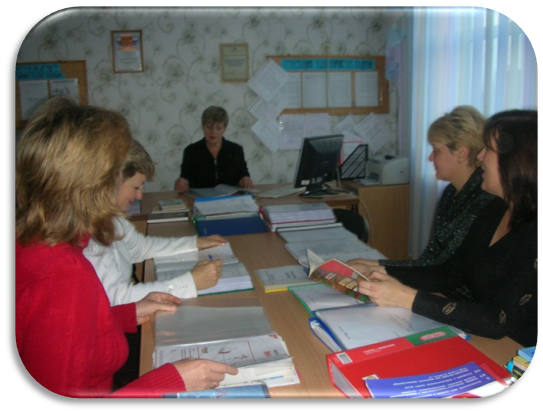 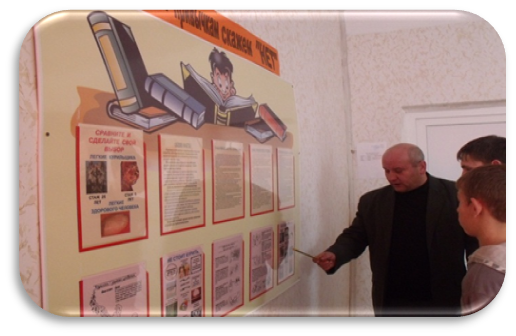 ПРАВИЛА ДЛЯ ПЕДАГОГОВ«Как разговаривать с ребенком,чтобы уберечь его от правонарушений»Уважаемые педагоги!Вы сможете уберечь меня от совершения правонарушения, если: не будете сравнивать меня с другими, а станете говорить: «Ты имеешь право быть другим! Ты имеешь право быть самим собой!»; не будете командовать мною, а разрешите сделать свой выбор; не будете угрожать и пугать, а скажете: «Мы поможем тебе справиться с трудностями!»; не будете подкупать меня лестью, а подарите мне своё уважение просто так; не станете обвинять меня: «Это из-за тебя у нас в работе так много неудач...», а скажете: «Ты не виноват в том, что у взрослых проблемы в жизни»; перестанете критически оценивать меня, а поможете мне думать о себе хорошо;не будете лишать меня надежды, а станете оптимистичны по отношению ко мне: «Мы верим в то, что ты чего-то достигнешь в жизни».СОВЕТЫ ПСИХОЛОГАПсихологические тренинги и игрыБольшую помощь воспитателю, поставившему цель помочь ребятам познать себя и научиться коммуникации, окажут различные психологические игры и тренинги. Такие игры можно включать в воспитательные коррекционно-развивающие занятия. Проведение их не требует ни особой подготовка, ни особых затрат времени, зато дает значительный положительный эффект: в игровой форме, которая наиболее близка детям, ребята осваивают простейшие приемы коммуникации, учатся разбираться в своих комплексах. Вот некоторые из таких игр и тренингов.Цвета эмоцийВыбирается водящий. Водящий по знаку ведущего закрывает глаза или отворачивается, а остальные участники задумывают между собой  какой-нибудь цвет: красный, зеленый, синий, желтый. Когда водящий  откроет глаза, все участники своим поведением, главным образом эмоциональным состоянием, пытаются изобразить этот цвет, не называя его, а водящий должен отгадать, что это за цвет. Если ему это удалось, то выбирается другой водящий; если же он не отгадал, то остается еще раз.КомплиментРебята образуют два круга - внутренний и внешний – так, чтобы получились пары, стоящие лицом друг к другу. Задание: в течение  минуты назвать своего партнера по имени и сказать комплимент. Партнёр должен поблагодарить за приятные слова и сказать в ответ комплимент. По знаку ведущего внутренний круг делает шаг вправо (влево), таким образом пары меняются, и задание повторяется. Игра длится до пор, пока не встретятся первые пары.СравнениеНужно рассадить участников на стульях, расставленных кругом. Оптимальное число в одном круге - 8-10 человек. Задание: по очереди играющие описывают любого из группы, используя сравнения. Описывать надо подробно, с деталями, сравнений может быть несколько, например, если бы это был дом, это был бы двухэтажный особняк нового русского; если бы это была книга, это был бы роман «Война и мир»; если бы это был цветок, это был бы кактус. Имя того, кому дают  характеристику, не называют, его нужно угадать по описанию.Джунгли (Тайга)Каждый представляет себе джунгли с их богатой природой и выбирает того обитателя тропиков, которым бы хотел быть. Это может быть растение (дерево, цветок, лиана), животное, насекомое, лужа, облако.  Задание: нужно не только назвать, но и описать выбранный предмет.Волшебный магазинВоспитатель говорит: «Представьте себе, что вы пришли в магазин. Магазин, в котором есть все человеческие чувства, поступки, проблемы, способности, умения. Все это можно «купить» в обмен на то, что вам не нужно, что вы считаете для себя лишним, ненужным, вредным. Обязательно  нужно описать то, что «продаешь», и то, что «покупаешь».ЗнакомствоРебята образуют круг, и каждый, начиная с ведущего, называет свое имя  и присоединяет к нему прилагательное, которое может отражать какие-либо положительные черты характера, внешности, поведения. Обязательно условие: прилагательное должно начинаться с первой буквы имени, например, Таня трудолюбивая, Олег оригинальный и т. п.Всеобщее вниманиеВсем участникам игры предлагается выполнить одну и ту же простейшую задачу:  любыми средствами, не прибегая, конечно, к физическим действиям и местным катастрофам, постараться привлечь к себе внимание окружающих. Задача усложняется тем, что одновременно ее стараются выполнить все участники игры. Определите, кому это удалось и за счет каких средств.За что нам нравятся людиВыбрать в группе человека, который симпатичен вам. Письменно указать пять качеств, которые вам нравятся в нем. И, не указывая самого человека, укажите пять качеств, которые вам не нравятся в нем. Листочки сдаются ведущему, который по очереди читает характеристики. Задача участников угадать, о ком идет речь.Рассмешить партнераПроводится это упражнение в парах. Нужно любыми средствами рассмешить партнера. Если рассмешить не удается, то выбирается другой партнер. Если партнер смеется, тогда он выбирает себе пару из остальных участников. В конце определяется самый смешливый человек и самый веселый, обладающий большим чувством юмора.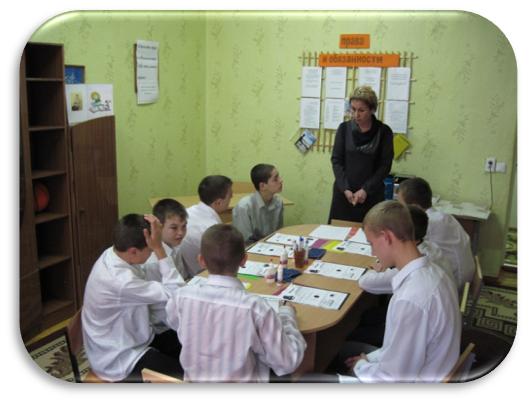 Коррекционное занятие с элементами тренингаВозрастной диапазон:14 - 17 лет                                                                                   Социальный педагогШумская Галина Евгеньевна                                                                  Педагог-психолог                                                                                   Перкова Елена ВикторовнаТема занятия: «Дорога, которую мы выбираем»Никто не может вернуться назад и изменить свой старт. Но каждый может стартовать сейчас и изменить свой финиш.Характеристика группы:Воспитанники старшего школьного возраста (8-9 классы). Количество человек – от 8 до 10.Структура занятия:Цели занятия:Обобщение пройденного материала. Актуализация знаний и навыков, полученных на занятиях.Формирование у воспитанников целостной картины взаимодействия с окружающим миром.Воспитание чувства самоуважения и уважения к другим людям. Повышение уровня осознания типического и специфического в профессиональной деятельности того или иного специалиста.Развитие умения рассуждать, сопоставлять, высказывать своё мнение. Отработка навыков общения.Ход занятия.Организационный момент. Ритуал приветствияВводная часть.Разминка. Упражнение «Что возьмешь на пикник?»– эмоциональный разогрев. Цель: создать комфортную атмосферу в группе для работы, активизировать фантазию участников.Участники сидят в общем кругу. Тренер просит участников представить себе такую ситуацию: вся группа в ближайшие выходные  отправляется в лес на пикник, и каждый должен взять с собой один предмет. Название этого предмета должно рифмоваться с его именем.Первый участник представляется и говорит, что он берет с собой. Например: «Я Руслан, и я возьму чемодан».Следующий участник  повторяет то, что сказал предыдущий, и добавляет про себя. Например: «Это Руслан, он возьмет чемодан, а я Галина, и возьму малину».Каждый последующий  участник повторяет то, что было сказано до него, и добавляет про себя: «Это Руслан, он возьмет чемодан, это Галина, она возьмет малину, а я Миша, я возьму шишек».Объявление темы и задач занятияОсновная часть         Упражнение «Ситуации». Работа в группах.Цель: Способствовать осознанию своих прав, обязанностей, ресурсов и способов их использования.Ведущий: Трудно представить успешным человека, грамотного специалиста без знания права. Знание права позволяет человеку чувствовать себя уверенно   в любой ситуации, ориентироваться в огромном количестве норм, правил, установленных государством. Правовая грамотность – необходимое условие формирования правового государства и гражданского общества и именно вам – старшеклассникам, выпускникам совсем скоро предстоит решать эти важные задачи. Участники делятся на две группы.Из предложенного набора ситуаций каждая группа выбирает одну. Предлагается, обсудив в группе, найти решение, используя всевозможные ресурсы.СитуацииТворческий коллектив, в котором вы занимаетесь, отправляется на гастроли за границу.Вас захватили в заложники террористы. Возможно, вы скоро умрете.У вас родился ребенок. На его содержание требуется вдвое больше денег, чем ваша стипендия. А уход за ним отнимает большую часть вашего времени.На рынке вам вручают бесплатный лотерейный билет и сообщают, что по нему вы выиграли музыкальный центр.На улице к вам подходит солидный мужчина, представляется режиссером, снимающим молодежный сериал, и приглашает вас на кинопробы.Ваш новый знакомый предлагает помочь выгодно сдать вашу квартиру. Для этого надо подписать какие-то документы.Вы нашли кошелек с 500 долларами и визитной карточкой владельца.Специальность, по которой вас определили обучаться в колледже, вам совершенно не нравится.Вы выбрали специальность, по которой хотите обучаться, но понимаете, что с теми знаниями, которые вам дали в школе, у вас нет шансов поступить в это учебное заведение.Вы получили работу, о которой мечтали (например, повара), но оказалось, что она слишком тяжела, вы устаете, приходится рано вставать.Ваши приятели собираются отдохнуть всей компанией в выходные. У вас денег нет.Компания ваших приятелей собирается на каникулы на юг. Чтобы поехать с ними, надо срочно раздобыть денег.Вы твердо решили сменить специальность. При центре занятости есть бесплатные курсы переподготовки.Вы твердо решили сменить специальность. При центре занятости нет нужных вам бесплатных курсов переподготовки. Вам рекомендуют пройти обучение за свои деньги.Во время дальней поездки в другой город у вас украли кошелек.Вы заселились в квартиру, которая нуждается в ремонте (трещины на потолке и стенах, не работают несколько розеток и т.д.). Ваш иногородний друг просит вас прописать его в вашу квартиру, т.к. ему негде жить.У вас очень часто болит голова. В последнее время головные боли усилились.Вы проспали и не пошли на работу, боясь «серьезного разговора» с начальником. Ваши действия, если вы хотите продолжать работать дальше на этой работе.Вам пришла квитанция, по которой вам нужно заплатить за междугородние переговоры крупную сумму денег. Вы знаете, что по вашему телефону не звонили по межгороду.За неуплату вам отключили электроэнергию.Во время экзамена вам задают вопрос, ответ на который вам не известен.Через несколько дней экзамен. Не выучены ответы на половину билетов.Вы провалились на экзамене.Приятель просит уменьшить громкость магнитофона в тот момент, когда звучит ваша любимая песня.По разным каналам одновременно идут ваш любимый фильм и любимый фильм вашего приятеля.Вы не пришли на работу, т.к. прорвало батарею в вашей квартире. Теперь вас могут уволить за прогул.Поздно вечером в дверь вашей квартиры громко стучит незнакомый человек.У вас украли сумку, в которой был паспорт и ключи от дома.Примерный план ответа:-какое твое право затронуто?-какая обязанность (ответственность) на тебя возлагается?-что предпримешь в первую очередь?-какие ресурсы будешь использовать (внутренние, внешние)?-в какие учреждения обратишься?-какие документы потребуются для решения данной ситуации?Групповое обсуждение. Участники второй группы могут предложить свое решение ситуации. Какие еще ресурсы могут помочь в разрешении этой ситуации.Следует обращать внимание участников на то, что даже негативная, проблемная ситуация может нести для личности положительный опыт.         Упражнение «Должен или выбираю»Цель:	Избавление от использования долженствований в организации своей деятельности.Ведущий: С детства мы слышим от других людей слово "должен" настолько часто, что оно звучит внутри нас, заставляя подчиняться.Нами могут руководить люди, ситуации и собственные моральные установки. Бывает, что какая-то часть нашей личности сопротивляется этому "должен" но, как правило, мы все же подавляем ее и подчиняемся. Если человек руководствуется в основном "долженствованием", значит, хозяин положения не он, а посторонние авторитеты, порой сомнительные. Например, в вашей компании принято курить и выпивать пиво, соответственно, каждый новичок должен делать то же, что и все, даже если ему это не нравится. Или вам говорят, что вы должны учиться, и вы подчиняетесь этому, каждый день "приводя" себя в школу за шиворот, но только лишь для того, чтобы отсидеть положенное количество часов. За вас принимает решение кто-то другой, вы подчиняетесь ему, но после этого остается чувство обиды или внутреннего протеста. Оба этих способа реагирования, в свою очередь, толкают к мести.Однако когда мы сами выбираем отношение к той или иной ситуации, мы проявляем волю. Чтобы быть самостоятельными в своих решениях, нужно уметь сосредоточиться на собственной мотивации для каких-то действий. Сейчас вам предстоит попытаться это проделать. Замените утверждения, вынуждающие вас на какое-либо действие, на утверждения, предполагающие ваш собственный выбор. Продолжите список утверждений, приведенных в таблице.Переход от "я должен" к "я хочу" означает, что вам будет легче бороться не только с собственными долгами, но и с долгами, возложенными на вас другими. Быть может, у вас есть несколько дел, которые вам не по душе. Но, так или иначе, вы выполняете их. Почему бы вам не выбрать к ним другое отношение, чтобы вместо скуки и раздражения испытать удовольствие? Такой сознательный выбор может превратить неудачный день в день достижений. Бессильное, серое существование может превратиться в жизнь, полную свободы и радости, в жизнь по своему выбору. Обсуждение: В каких ситуациях вам было трудно переменить свое отношение?Ведущему:	Ребятам, испытывающим затруднения в заполнении таблицы, следует оказать помощь, но не выбирая за них ситуации, а лишь направляя.         Профориентационная игра «Портрет профессионала»Цель: активизация представлений о мире профессий.Ведущий: В мире есть множество разных интересных профессий. О некоторых из них вы слышали и знаете, какую работу выполняют люди, работающие по этой профессии. Другие профессии остаются пока для вас неизвестными. Выбор профессии – один из самых главных выборов в жизни. Недаром говорят: «Выбирая профессию – выбираешь судьбу». Каждый из нас сам отвечает за то, что выбирает! Многие из вас уже сделали свой выбор. Мы попросим вас рассказать о своем выборе, но не словами… Инструкция для участников: Один из участников – водящий в центре круга - средствами пантомимы изображает человека какой-либо профессии. Например, клоуна, учителя, маляра, рыбака и др. Отгадавший профессию становится водящим (возможен вариант работы по карточкам?).          Игровое упражнение «День из жизни…»Цель: Повысить уровень осознания типического и специфического в профессиональной деятельности того или иного специалиста.Инструкция. Упражнение проводится в кругу. Ведущий вместе с участниками определяет, какая профессия будет рассматриваться в игре.Необходимо совместными усилиями составить рассказ о типичном трудовом дне выбранного работника. Рассказ должен быть составлен только из одних существительных. Например,  рассказ о дне учителя: звонок – завтрак – звонок – урок – двоечники – вопрос – ответ – звонок – учительская – директор – школа – дом – тетради – отличники -  отбой.Важное условие: прежде чем назвать новое существительное, каждый игрок должен повторить все, что было названо до него. Тогда рассказ будет восприниматься как целостное произведение. Чтобы легче было запоминать названные существительные, необходимо внимательно смотреть на всех говорящих, как бы связывая слово с конкретным человеком.Обсуждение:- Получился ли целостный рассказ?- Не испортил ли кто-нибудь рассказ неуместным высказыванием?- О чем получился рассказ? Что в нем происходило?- Насколько правдиво и типично представлен день нашего профессионала?         Упражнение «Чемодан в дорогу».Цель:	Актуализация знаний и навыков, полученных на занятиях.Слова ведущего: Вспомните, чему вы научились на занятиях всего цикла. Что, на ваш взгляд, обязательно пригодится вам в жизни? Для того чтобы не забывать некоторые мысли, рекомендую вам их записать. Это будет ваш багаж знаний и умений — "чемодан" с необходимыми вещами, которое будут нужен в вашем путешествии по длинной жизненной дороге.Обсуждение:	Что ребята положили в «чемодан»? Действительно ли им багаж пригодится в жизни, или он собран на всякий случай? «Чемодан» оставляется ребятам на память и для личного пользования          Упражнение с элементами медитации «Встреча с самим собой».Отправьтесь в самое главное приключение своей жизни - на встречу с самим собой! Итак, приступаем… (в этом упражнении нет критериев, как должно быть или не должно быть,  здесь важно встретить самого себя честно, безоценочно… здесь важна та открытость, с которой вы себя воспринимаете)Инструкция. Найти для себя хорошее (комфортное) положение. Закройте глаза. И слушайте мой голос.Сегодня каждому из вас предстоит повстречать своего брата близнеца, которого вы никогда не видели. У вас назначена встреча. Представьте себе место встречи, оглядитесь, где вы находитесь? что вы видите вокруг? Какой это день? Какое время года? Какая погода? Вы идете навстречу друг другу. В чем одет ваш близнец? Как он выглядит? Какое у него лицо? Настроение? Что вы почувствовали, когда его увидели? Что происходит? Как происходит сам момент встречи? Что происходит  дальше? Что вы рассказываете друг другу? Как устроился в жизни ваш близнец? Кем он работает? Где живет? Есть ли у него семья? Что вы чувствуете по отношению к нему? Расспросите его обо всем, что вас интересует и т.д.А сейчас пора прощаться, ему нужно уезжать, но не навсегда, вы встретитесь с ним через 10 лет.Глубоко вздохните, скажите до свидания своему близнецу, и очутитесь здесь, в нашей комнате. И когда это произойдет - открой глаза.Скажите, всем удалось повстречаться с вашим близнецом? Вы все запомнили о чем он вам рассказывал? Что почувствовали, при встрече? Вы, наверное, уже догадались, что близнец-это вы в будущем. Это тот образ, к которому вы будете стремиться. Его жизнь, профессия, достижения, семья-это тоже ваши мечты и стремления. То чего вы хотите добиться в жизни. И сейчас вы сможете изобразить все это на бумаге, используя технику коллажа. А после выполнения, я думаю, никто не против будет сходить друг к другу в гости. Упражнение «Коллаж» (Мое будущее через 10 лет)Цель: Раскрытие потенциальных возможностей подростков, опираясь на положительные эмоциональные переживания, связанные с процессом творчества. Техника коллажа предполагает большую степень свободы, является эффективным методом работы с личностью, кроме того, при изготовлении коллажа не возникает напряжения, связанного с отсутствием у участников художественных способностей, эта техника позволяет каждому получить успешный результат. Материалом для коллажа могут служить глянцевые журналы, разнообразные изображения, фотографии, природные материалы, предметы, изготовленные или преобразованные его создателями.Тема для создания коллажа «Мое будущее через 10 лет». Слова ведущего: Наша совместная работа в группе подходит к концу. Мы с вами изучали мир, в котором мы живем. На наших занятиях  вы смогли ответить на некоторые вопросы: «Кто же я сам в этом мире?», «Какое мое место в нем?», «Как относиться ко мне мир?», «Как я отношусь к нему?».Вы учились по-новому общаться с другими людьми, разрешать конфликты, справляться со стрессами, строить свою жизнь так, чтобы желания превращались в реальность. Занятия позволили вам увидеть, как разнообразен окружающий нас мир, и как в нем все взаимосвязано.Далее ведущий предлагает участникам, из выбранных картинок и иллюстраций, создать коллаж «Мое будущее через 10 лет». Вырежьте из журналов фигуры людей, животных и др., а затем оформите их в композицию. С элементами можно делать всё, что угодно, можно дополнить работу надписями, комментариями, закрасить и декорировать пустоты, быть конкретным или абстрактным.В процессе выполнения задания используется спокойная музыка в качестве фона.    Обсуждение: А теперь мы «сходим друг к другу в гости» и посмотрим, как кто устроился в жизни. После выполнения, участники представляют группе свои работы, делятся своими чувствами. Обсуждение коллажа может происходить только по желанию автора.Заключительная частьРефлексия. Подведение итогов участниками.- Что нового вы узнали на занятии и в процессе всех занятий?- Что вам понравилось?- Что вам не понравилось?- Что на занятиях запомнилось больше всего?Ведущий: Наши групповые занятия подошли к концу. Вы многое узнали о себе, многому научились. Хотелось бы, чтобы эти знания пригодились вам в жизни. Чаще заглядывайте в "чемодан" — там есть все необходимое для вашей поддержки и уверенности в себе. Не забывайте о том, что рядом есть ваши верные друзья, которые всегда готовы прийти на помощь! Организационный моментРитуал прощанияДеловая играВозрастной диапазон: 12 – 14 лет                                           Воспитатель: Черненко Н.Е.Тема: ЗАКОН НА НАШЕЙ ЗЕМЛЕ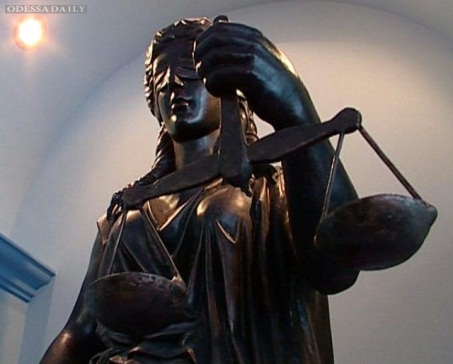 Цели:- упорядочить знания ребят о правонарушениях, ознакомить их видами нарушений и наказаниями           за них;- развивать представления о последствиях противоправных деяний;- воспитывать чувство ответственности за свои поступки.Оборудование: книги, раздаточный материал, плакат о МРОТ, конституция, уголовный кодекс, административный кодекс.Ход игрыI.Организационный момент.1. Приветствие.Воспитатель: Здравствуйте! Я с вами поздоровалась. Что обозначает слово «здравствуйте»? (Пожелание здоровья и счастья) А что для вас здоровье? Счастье? 2. Объявление темы и постановка цели занятия.Воспитатель: - Как видите: в руках у меня две нити (нити прикреплены к доске, одна прямая, другая извилистая и запутанная).- С чем можно сравнить эти нити? (с жизнью)- А если сейчас сможем найти конец нити, что это может означать? (Наша жизнь протекает легко и гладко.)- Что будет если нить запутана?   (трудно найти концы)	- А применительно к нашей жизни?  (размышления воспитанников)- Представьте себе, что жизнь любого Человека – это наша нить.  Любой заворот и узелок может привести к тяжелым последствиям. Есть такая пословица: “от сумы и то тюрьмы не зарекайся ”. - Ребята, вы вступаете в сложный, но интересный возраст 14-15 лет. Вокруг много соблазнов.  И вы должны выбрать правильный путь! Подростки могут свернуть на преступный путь по разным причинам. От банального отсутствия денег, воспитания и условий, до погони  за легкими деньгами.  Однако, незнание закона не освобождает от ответственности, а умышленное нарушение приводит к тяжелым последствиям.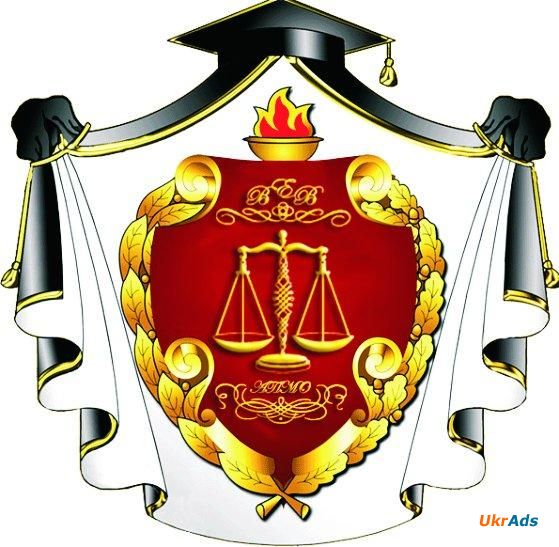       Это мероприятие – это начало знакомства с законами, определяющими нашу жизнь.  И попробуем в ходе игры разобраться, где в повседневной жизни мы реализуем свои права, обязанности и за что несем ответственность.II. Основная часть:1. Эвристическая беседа по притче «Закония».Воспитанник:        Давным-давно, тысячи лет назад на Земле появились люди.Одновременно с ними появились Главные вопросы: Что люди могут делать и чего не могут? Что они обязаны делать и чего не обязаны? На что они имеют право и на что не имеют?Появилось два государства: Можно и Нельзя. Они жили по разным законам. В государстве Можно всё было разрешено: хочешь воровать – воруй, хочешь убивать – убивай, хочешь оскорблять человека – пожалуйста, всё можно.В государстве Нельзя жители жили совсем иначе. Там нельзя было убивать, грабить, нельзя, было грубить друг другу.Государства постоянно враждовали между собой. И вот настал день решающей битвы. Сражение выиграло государство Можно. Оно захватило половину государства Нельзя и установило там свои порядки. Нетрудно догадаться, что тут началось!В городах и сёлах бывшего государства Нельзя стали воровать, беззаконно убивать друг друга, на дорогах хозяйничали разбойники. Постепенно государство Можно пришло в упадок. И тогда правители государства Можно под нажимом людей попросили помощи у государства Нельзя. Долго совещались правители двух государств и пришли к решению: объединиться и создать новое государство Законию. В государстве установился порядок, а все жители стали довольны и счастливы.Воспитатель: - Как вы думаете, почему страна стала процветающей, счастливы её жители, они чувствуют себя в безопасности?(Жители стали жить по законам)- Если люди уважают права других людей, выполняют свои обязанности, значит, они чувствуют себя в безопасности. Но когда свобода одних нарушает интересы и права других, в обществе утверждаются беззаконие, беспорядок, несправедливость!В конце концов, людям удалось решить Главные Вопросы, появился закон, и на свет появилась Всеобщая декларация прав человека.2. Знакомство с понятиями.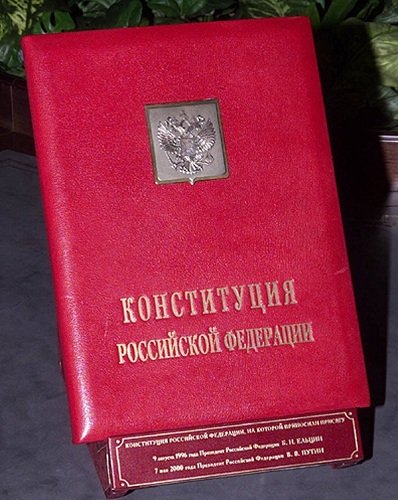 Воспитатель:           ЗАКОН – нормативно-правовой акт, содержащий общеобязательные правила поведения общественной жизни, принятый правительством.      - Есть ли у нас в государстве ЗАКОН?(В нашем государстве, как и в любом другом, существует основной закон, по которому мы живем). - Где прописаны эти законы?(Законы  записаны в КОНСТИТУЦИИ – основном законе государства). /Демонстрация книги/- Кроме Конституции существуют: «Конвенция о правах ребенка», «Семейный  кодекс», «Гражданский  кодекс», «Трудовой  кодекс», «Уголовный кодекс».3. Дискуссия.Воспитатель:       Задание .- Во 2 главе  Конституции РФ определены права и свободы человека и гражданина. Давайте подумаем, какие мы имеем права и обязанности? (Таблички с правами и обязанностями размещены вразброс на доске).- Выберите права и обязанности, распределив правильно таблички.В результате работы и обсуждения должны получиться записи:Воспитатель:      На доске остались понятия, которые нужно отнести к разделу «Ответственность».ОтветственностьИсключение из школы за совершение правонарушений, в том числе нарушения Устава школы.Возмещение причиненного вреда.Уголовная ответственность за отдельные виды преступления.За совершение общественно-опасных действий, бродяжничество, уклонение от учебы, употребление спиртных напитков, вплоть до направление комиссией ПДН в специальные учреждения.    - За каждое нарушение закона необходимо нести ответственность. Народная мудрость гласит: «Не было бы нарушения, не надо бы было нести ответственность».4. Психологическая игра.Воспитатель:     - Рассмотрим понятие нарушений:     Задание:    - Вам дано три понятия: «Проступок. Правонарушение. Преступление». Необходимо к этим понятиям найти определения.    - Нарушение правил поведения; вызывающее поведение. (Проступок)    - Нарушение закона, за которое предусмотрено наказание для взрослых людей и подростков с шестнадцатилетнего возраста.  (Правонарушение)    - Серьезное нарушение закона взрослыми людьми или несовершеннолетними, достигшими возраста привлечения к уголовной ответственности. (Преступление)Воспитатель:    - Рассмотрим несколько ситуаций:     Ситуация № 1     Пятиклассник Дима не приезжает  в школу с каникул, говорит, что не хочет посещать уроки. Как можно расценить поведение Димы: как проступок, правонарушение или преступление?(Проступок, так как Дима ничего противозаконного не совершил).    - Что же он все-таки нарушил тем, что не посещал уроков в школе?(Устав школы, в котором также прописаны права и обязанности всех участников образовательного процесса /администрации школы, учащихся, их родителей, педагогов/. Учащиеся в образовательном учреждении обязаны: добросовестно учиться, выполнять задания по теме занятий; не пропускать без уважительной причины занятия и не покидать их раньше окончания, не опаздывать на занятия; бережно относиться к имуществу учреждения и в случае его порчи восстанавливать за счет средств родителей; уважать честь и достоинство других учащихся и работников школы).    - Чем же будет считаться нарушение какого-либо пункта устава школы?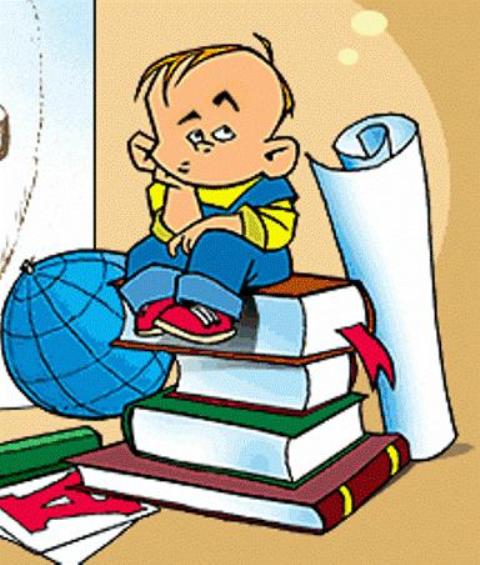 (Проступком)    - Предусмотрено какое-либо наказание за проступок?  Какое?(Да.  Ученик может получить за него дисциплинарное наказание, директор может вызвать в школу родителей /или лиц, их заменяющих/).    - Рассмотрим следующую ситуацию и также попробуем определить, о чем идет речь: о проступке, правонарушении или преступлении.      Ситуация № 2. Девятиклассники Саша, Витя  и Игорь в выходной день собрались пойти на дискотеку. По дороге они зашли в круглосуточный магазин и купили бутылку вина. В аллее около Дома Культуры ребята распили вино. Как можно расценить их поведение?(Это правонарушение, так как они распивали вино в общественном месте на территории Дома Культуры).      - Верно, это административное правонарушение, предусмотренное статьей 20.20 части 1 Кодекса об административных правонарушениях Российской Федерации – «Распитие алкогольной продукции в общественных местах».      - Представьте себе следующую ситуацию.      Ситуация № 3.       Ребята старшей группы Саша, Женя и Максим поджидали детей из младших групп за углом детского дома, отбирали у них деньги и говорили, что если они кому-нибудь расскажут, им не поздоровится. Как можно классифицировать действия Саши, Жени и Максима, как проступок, правонарушение или преступление?(Эти ребята совершили преступление).      - Вы абсолютно правы. Действия Саши, Жени и Максима действительно противозаконны. Они совершили вымогательство – преступление, предусмотренное ст. 163 Уголовного Кодекса Российской Федерации.(Воспитатель демонстрирует «Уголовный Кодекс Российской Федерации»)      - В «Уголовном Кодексе Российской Федерации» описаны все виды преступлений, за которые предусмотрена уголовная ответственность.      - Со скольки лет наступает уголовная ответственность?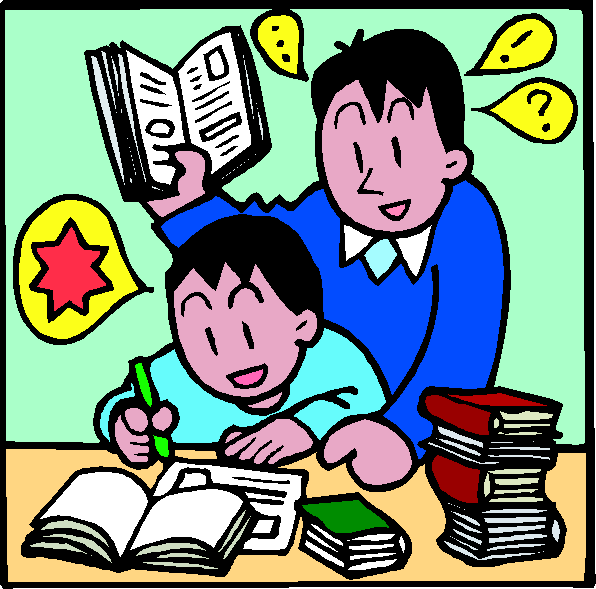       (С 14-ти лет). - За тяжкие преступления (грабеж, кража, разбой и др.) ответственность наступает с 14 лет. Какое наказание ждет подростков, достигших четырнадцати лет, за перечисленные преступления?    (Их могут отправить в колонию, либо какое-нибудь учреждение закрытого типа).    - Суд может лишить подростка свободы и направить его в места отбывания наказания (воспитательно-трудовые колонии для несовершеннолетних преступников). Суд может приговорить подростка к условной мере наказания и отпустить на свободу, установив ему ряд ограничений. Если подросток продолжает совершать правонарушения, то суд отменит условное наказание и направит его в места лишения свободы. Ситуация №4.     Группа воспитанников (14-15-летних) вела себя вызывающе: они сквернословили, награждали своих педагогов и других ребят обидными кличками, курили, несмотря на запрет, в туалете и на территории детского дома. Писали на стенах непристойные слова. Распивали спиртные напитки, затевали драки, приставали к младшим. Потом выяснилось, что они отбирают деньги у младших воспитанников. Когда их одногруппники Алексей и Дима предупредили их, чтобы они прекратили отбирать деньги у малышей, ребята их жестоко избили.    - Что совершили данные подростки? (Обосновать свой ответ)     (Проступок, правонарушение, преступление).    - Однако если ребёнок до 14 лет постоянно совершает противоправные действия, он может быть поставлен на учёт в органах милиции, отправлен в специальное воспитательное заведение, к нему могут быть применены другие меры воспитательного характера.5.Ролевая игра «Судья».Воспитатель:     - Поработаем с Уголовным кодексом РФ и рассмотрим, какие наказания предусмотрены законом.     Ситуация 1 «Ложный звонок»:Задание: прослушать ситуацию, найти статью УК и огласить приговор.     В класс вбегает ученик:    - Сейчас бомба взорвется, по телефону позвонили, все бежим из школы!Судья-воспитанник зачитывает:     - Статья 207. Заведомо ложное сообщение об акте терроризма. Заведомо ложное сообщение о готовящихся взрыве или  поджоге, создающих опасность гибели людей, наказывается штрафом в размере до двухсот тысяч рублей, либо исправительными работами на срок от одного года до двух лет, либо арестом на срок от трех до шести месяцев, либо лишением свободы на срок до трех лет.    - Оказывается, это вовсе не шутка, избавляющая от очередной контрольной, а статья УК, предусматривающая конкретное наказание!      Тоже самое можно сказать и о ложных вызовах пожарных.  Часто по вечерам срабатывает сигнализация в детском доме из-за того, что кто-то просто развлекается. А ведь может случиться так, что при настоящем пожаре уже никто не поверит прозвучавшему сигналу, и это приведет к большой трагедии.Ситуация 2. «Нанесение побоев»:     К «сообщившему о теракте» подходит ученик и бьет его учебником по голове, «сообщивший» падает, встает, держась за голову, стонет, дает сдачи -  начинается драка.Судья-воспитанник зачитывает:     - Нанесение побоев или иные насильственные действия, но не повлекшие расстройства здоровья, наказываются штрафом в размере до 100 Минимальных Размеров Оплаты Труда или арестом до трех месяцев.Воспитатель:    - Обычная драка вполне может быть рассмотрена как ст. 116 УК - побои.    - Это нас-то, маленьких?!! Какой с нас штраф?  - может ответить ученик    - В этом случае действует Гражданский кодекс, ст. 1074 п. 2 гласит: ответственность за вред, нанесенный несовершеннолетним, лежит на его родителях или лицах, их заменяющих, которые в полной мере расплачиваются (и в прямом, и в переносном смысле) за действия своего чада. Например, оплата медицинской помощи - ст. 1087 ГК.     Ситуация 3» Порча чужого имущества»: 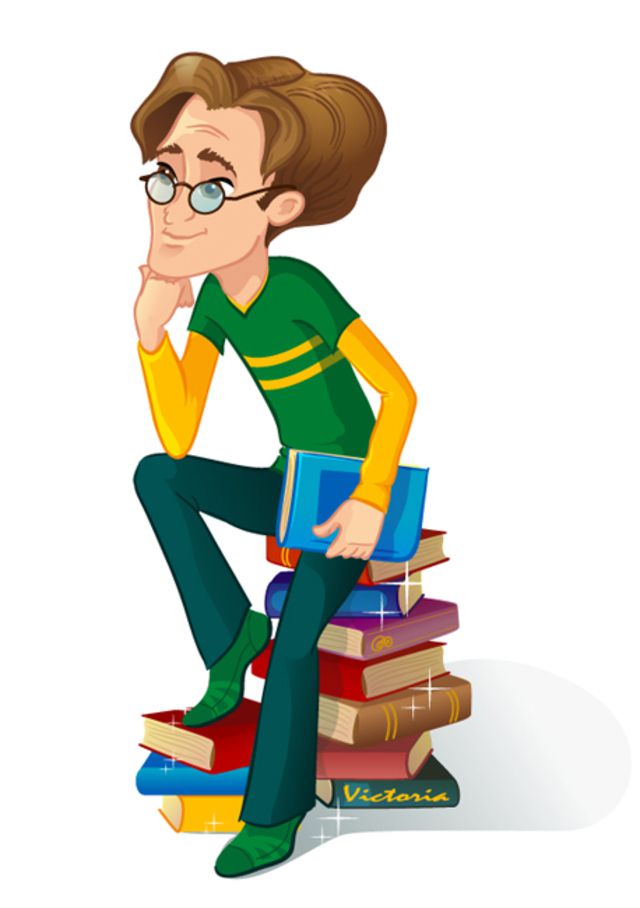     - Дай телефон, музыку послушать, а то скукотища!    -  Не дам, он новый, только вчера купили.    - Ах, тебе жалко! Ну, у меня нет, и у тебя не будет.       Выбрасывает телефон.   Судья-воспитанник зачитывает:Статья 167 УК - умышленное уничтожение или повреждение чужого имущества наказывается штрафом от 50 до 100 Минимальных Размеров  Оплаты Труда, либо лишением свободы сроком до пяти лет.Воспитатель:    - Если говорить о вреде, то причинен он может быть не только человеку, но и его имуществу.  А ст. 1064 ГК предписывает еще и возмещение материального ущерба в полном объеме лицом, причинившим вред. Причинение вреда бывает и неумышленное (по-нашему, это «Я ведь не нарочно!»), но это ст. 168 УК -  штраф до 200 Минимальных Размеров Оплаты  Труда,  либо лишение свободы до двух лет.      Ситуация 4 Угроза «болтовней»:В классе идет спор двух воспитанников:    - ... Еще раз прицепишься, убью. Знаешь, сколько у меня друзей? Мне стоит только им пожаловаться – и тебе не жить.Судья-воспитанник зачитывает: Статья  119 УК - Угроза убийством или причинением тяжкого вреда здоровью наказывается штрафом или лишением свободы сроком до двух лет.      Ситуация 5 «Оскорбление»:Две девочки  в классе   ссорятся:    -  А ты дылда!!!    -  А ты сама Гадина!!!Судья-воспитанник зачитывает:  Статья. 130 УК РФ - оскорбление - штраф в размере до 100 Минимальных Размеров Оплаты Труда, либо исправительные работы на 6 – 12 месяцев.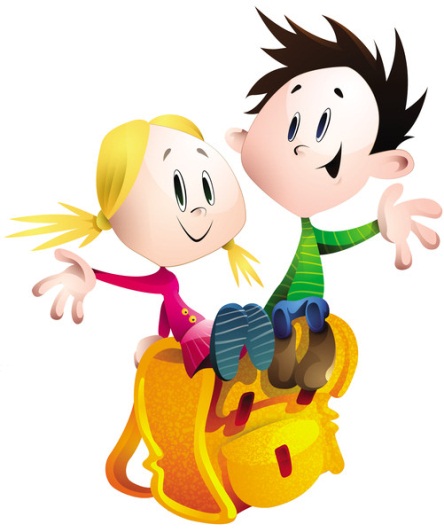    Ситуация 6 «Осквернение зданий и транспорта»:   Вбегают мальчишки:– А «Спартак» выиграл, а никто не знает!– Давай на стене напишем, чтоб завтра утром все увидели!– Клево, вот люди порадуются!– Давай на стене маркером, чтоб лучше видно было!Судья-воспитанник зачитывает:   Статья 214 УК – вандализм - осквернение зданий и сооружений, порча имущества на общественном транспорте или в иных общественных местах - штраф от 50 до 100 Минимальных Размеров Оплаты Труда и возмещение ущерба.    - Каждый день мы видим следы пребывания  наших детей. Разрисованные стены, сломанные двери, исписанные и исцарапанные столы. А знают ли детишки, что действия их попадают под статью?     А так как гуляют детки компаниями, следовательно, и шалят компаниями (в одиночку-то страшно), то следует им знать, что по ст. З5 УК:  совершение преступлений группой лиц  влечет за собой более строгое наказание.       К несовершеннолетним применяются следующие виды наказаний (ст.88):   ➣ штраф   ➣ лишение права заниматься определенной деятельностью   ➣ обязательные работы   ➣ исправительные работы  ➣ арест  ➣ лишение свободы на определенный срок.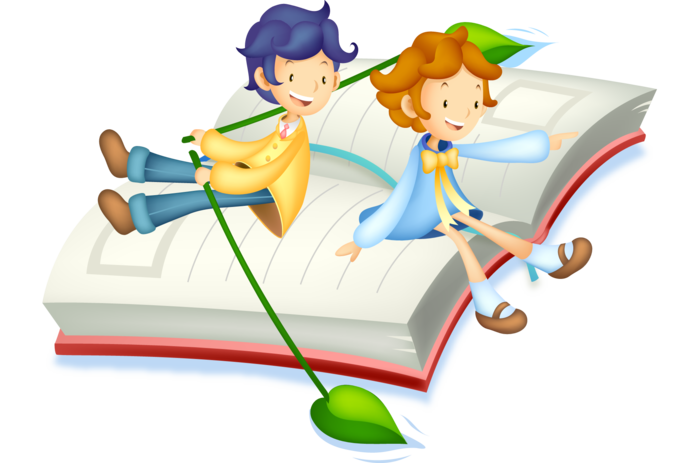 III. Итог игры.1. Воспитатель:    - Всегда надо помнить о том, что за совершенные поступки надо отвечать. Ребята, я считаю, что главной причиной всех правонарушений является неуважение к закону. Ни один человек в нашем обществе не может отступать от требований правовых норм. В противном случае в действие вступает уголовный кодекс РФ. Так давайте уважать, ценить закон на нашей земле и тогда у вас в жизни не будет проблем.2. Рефлексия.Воспитатель:      - Понравилось ли вам мероприятие?      - Какая информация оказалась для вас полезной?Воспитатель: - Закончить я хочу словами оратора и политика древнего Рима, жившего в 106 году до нашей эры, Марка Туллия Цицерона    «Мы должны быть рабами законов, чтобы быть свободными»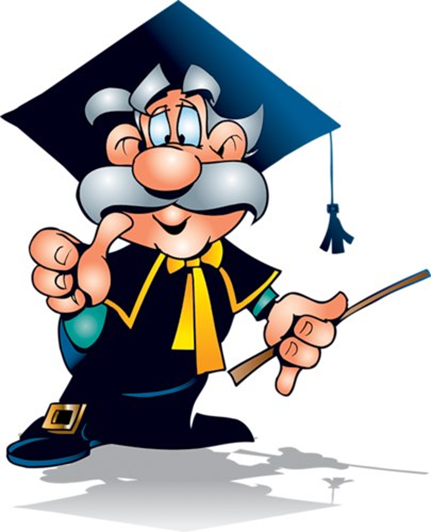 Коррекционно-развивающее занятиеВозрастной диапазон: 12-14 лет                                                                              Воспитатель: Суворова Т.И.Тема: «Характер и воля человека»Тот, кто хочет развить свою волю, должен научиться преодолевать препятствия.                                                          И.П. ПавловЦель: сформировать у воспитанников адекватную самооценку и выработать соответствующий план самовоспитания. Задачи: познакомить воспитанников с методикой самовоспитания; помочь сформировать такие качества, как  вера в себя, целеустремленность, воля, настойчивость, желание работать над собой; побуждать детей к анализу своих поступков, мыслей, чувств,  побуждать их к  самонаблюдению, самопознанию, самосовершенствованию. Методы: психологическая подготовка, дискуссия, проблемная ситуация, незавершенное предложение, интерактивная беседа. Форма проведения: час общения.Оформление:  выставка спортивных достижений воспитанников.Презентация.План занятия:I.Организационный момент (3 мин.).1. Создание психологической обстановки на занятии. II.Основная часть (сопровождается презентацией, 28мин.)1. Беседа «События зимы 2014 года».2. Интерактивная беседа по теме «Люди из железа?»3. Информация к размышлению «Характер и воля».4. Воспитывающая ситуация «Пример для подражания».5. Дискуссия «"Человек привычки" и "человек воли"».6. Незавершенные предложения «Воспитание характера - это...».7. Составление памятки «Как воспитать характер».8. Психологический практикум.III. Итог занятия (9 мин.)1. Притча о кофе3.Заключительное слово (6мин.).4.Подведение итогов (рефлексия) (3мин.)Ход занятияОрганизационный момент.Воспитатель: Гости к нам пришли сегодняК ним сейчас вы повернитесь,Улыбнитесь, подружитесь.1.Создание  психологической  атмосферы на  занятии:Вы уже обратили внимание на наличие в нашей комнате корзины с овощами и фруктами. Задание будет несколько необычным. Объясните свое настроение выбором того ли иного предмета. Обоснуйте свой выбор, какие ассоциации у вас возникли?Примерные ответы детей:- (Я выбрала банан, он желтого цвета -  солнышко. И настроение у меня солнечное, много энергии. Желтый цвет у меня ассоциируется с теплом. Хотелось, чтобы на нашем занятии была теплая атмосфера.-    А я выбрала огурец. Он зеленого цвета, настроение спокойное. Зеленый цвет – это цвет пробуждения природы. Пусть наше занятие будет живым.-   Сегодня я чувствую, что могу быть полезна на занятии. Поэтому я выбрала лук не по цвету, а по полезности. Хотелось бы, чтобы занятие несло полезную информацию.-   Я выбрала виноград – синий кружок. Синий цвет ассоциируется с цветом воды. На занятии хотелось бы получить хоть капельку знаний. Пусть наше занятие будет познавательным.-   А у меня сегодня настроение несколько тревожное. У нас гости, как на празднике. Я выбрала красное яблоко. Красный цвет – это праздничный цвет. А все праздничное запоминается. Пусть занятие будет запоминающимся).Воспитатель: -  Ну что ж пусть наше занятие будет познавательным, полезным, теплым, запоминающимся и живым. Тогда в путь! (Слайды 1,2)II.   Основная часть.1.Беседа.Воспитатель: Ребята, давайте вспомним, какой была зима 2014 года? У этой зимы было звонкое начало и громогласное завершение. (Презентация - слайды 3,4,5). Шоу телеканала «Россия» «Битва хоров» и общероссийский мега-проект ХХII Олимпийские игры в Сочи - вещи, конечно, несопоставимые. Но вся Кубань ещё в декабре, болея за наших артистов, словно взялась за руки, и так дружно шла к самому большому достижению нашей страны - Игры  2014 года признаны лучшими за последние несколько десятков лет.Последние  месяцы сделали нас роднее, и оттого мы стали сильнее. Ведь сплачивает и радость, и горе. А обстоятельства сложились так, что было много и того, и другого.(Слайд 6). Перед самым новым годом у наших соседей в Волгограде произошли страшные теракты, унёсшие жизни более 30 человек. Это была наша общая скорбь. Встала задача - обеспечить безопасность в олимпийском регионе. Наши силовики встретили праздники в режиме повышенной готовности, и благодаря им  Кубань встретила новый год с уверенностью, что лучшее, конечно, впереди. (Слайд 7). Но судьба словно взялась закалять в нас олимпийское спокойствие. Конечно, трудно сохранять спокойствие, когда вокруг падают  обледеневшие деревья, мороз зашкаливает, батареи не греют,…  Такого в истории России ещё не было - только без электроэнергии наш край оставил  почти полмиллиона человек. И опять жизнь превратилась в подвиг.(Слайды 8-17). Сочинские игры – уже история. Но ещё долго не утихнут эмоции. На протяжении всех дней в  Сочи во время проведения Олимпиады витало ощущение гордости за Россию, за нашу Кубань. Кубанские фигуристы Татьяна Волосожар и Максим Транько , 15летняя Юля Липницкая , Евгений Плющенко, Виктор Ан (шорт-трек), Вик Уалд (мужской сноуборд) и др. завоевали золотые медали. Выступление Аделины Сотниковой заставило даже далёких от фигурного катания людей прийти в восторг, в бобслее - воссоединение Воеводы и Зубкова принесло России две награды высшей пробы. У нас 1- е место: 13 высших, золотых наград.(Слайд 18).  Сборная России стала абсолютным рекордсменом Параолимпийских Игр, завоевав 80 медалей.Я расскажу об одном из параолимпийцев.(Слайд 19). Параолимпийский чемпион Роман Петушков 8 лет назад попал в автокатастрофу, потерял обе ноги. Занятия каратэ, боксом, горными лыжами -всё осталось в прошлом. Пока  он лежал в больнице, по телевидению шла трансляция Параолимпийских игр в Турине. Тогда Роман и представить не мог, что когда–нибудь станет параолимпийцем. Поддержали близкие: нашли контакты тренеров и помогли сделать первый шаг. Теперь он четырехкратный чемпион Параолимпийских игр.(Слайды 20-25). Параолимпийские игры - великая сила: смотришь на наших спортсменов, которые борются за победу без рук, без ног - это  ж какая воля нужна. Какое мужество! Я не всех перечислила героев. Их много.(Слайд 26). Параолимпийцы - это спортсмены с ограниченными возможностями здоровья. А мне кажется, что  это - ЛЮДИ с неограниченной силой воли и способностями.(Слайд 27). Мне очень нравится высказывание Н.С. Тихонова из «Баллады о гвоздях»:«Гвозди бы делать из этих людей.Крепче бы не было в мире гвоздей».(Слайды 28,29).  И ещё одно важное событие: Крым и Севастополь вошли в состав России.  На всенародном референдуме абсолютное большинство крымчан проголосовало за воссоединение с Россией. Мы уважаем этот выбор.Воспитатель:	Как вы думаете, какие качества характера проявили люди во всех этих ситуациях?(Во всех этих ситуациях люди проявили большую силу воли, мужество, честность, настойчивость, работу над собой, целеустремлённость, представление своей страны и патриотизм, гордость за свою страну, город). Посмотрите сколько вокруг  ярких, сильных твердых характеров! Столько людей с сильной волей, уверенных в себе, целеустремленных, активных! Можно ли каждому стать таким? Можно ли воспитать свой характер? Об этом мы будем говорить сегодня.2. Интерактивная беседа по теме «Люди из железа?»Воспитатель: В истории есть люди, которые получили прозвище «железный человек»: «железный Феликс», «железный канцлер», «железная леди». Как вы думаете, за что могли дать такое прозвище?- ( Они были жестокими и безжалостными.- Их все боялись.- Это были люди, которые могли всех подчинять себе). (Слайд 30).  -«Железный канцлер» - Бисмарк, выдающийся государственный деятель Германии XIX века, который смог объединить Германию «железом и кровью».(Слайд 31).  -«Железный Феликс» - это самый главный советский чекист, который был беспощаден к врагам революции.(Слайд 32).  - «Железная леди» - это премьер-министр Англии Маргарет Тэтчер, женщина, которая сумела «сильной рукой» навести в стране порядок.Воспитатель: Всех этих людей объединяет то, что они были выходцами из низов общества, но благодаря своему характеру достигли высот власти. Какие именно качества характера помогли им подняться наверх?  - (Настойчивость, целеустремленность, жесткость, строгость к себе и другим, трудолюбие, мужество, сильная воля и т. п.)Все эти «железные люди» обладали сильной волей. Это качество характера и позволило им преодолеть свои слабости и недостатки и управлять другими людьми. 3.Информация к размышлению «Характер и воля»(Слайды 33,34).  Воспитатель: Характер в переводе с греческого означает «чеканка», «отпечаток». Это индивидуальное сочетание психических, духовных свойств человека, которое проявляется в его поведении - в отношении к труду, к людям, к самому себе. Очень важным качеством характера является воля. Воля - способность человека преодолевать препятствия, добиваться поставленной цели. Она проявляется в таких качествах характера, как целеустремленность, решительность, настойчивость, мужество. Волевые люди обладают сильным характером. Они умеют ставить перед собой цели и добиваться их осуществления. Они активны, мужественны и смелы.Безвольные, слабовольные люди, наоборот, пассивны, нерешительны, несамостоятельны. Их называют слабохарактерными, бесхарактерными. Волевые качества можно воспитывать у человека. Об этом говорил знаменитый русский ученый И.П. Павлов. Он подчеркивал, что человек - это единственная система, способная регулировать сама себя в широких пределах, т. е. самосовершенствоваться.4. Воспитывающая ситуация  «Пример для подражания»:(Слайд 35).  Воспитатель:  Как же можно воспитывать волю? Чаще всего люди берут чей-то пример для подражания. Я вам расскажу историю одного мальчика. Попробуйте угадать, о ком идет речь.Этот мальчик в детстве был хилым, малорослым, болезненным. Но он хотел стать полководцем, таким, как Александр Македонский, Ганнибал, Юлий Цезарь, Петр I. Мальчик составил программу самовоспитания: занимался физическими упражнениями, закалял себя, даже зимой ходил в легкой одежде, обливался холодной водой, бегал по снегу. Это сделало его выносливым и сильным.Он много внимания уделял своему образованию: выучил 8 языков, много читал, сам писал стихи, проштудировал все книги по военному искусству и военным наукам. Он начинал службу с самых нижних чинов и воспринимал ее как тренировку в умении подчиняться и добросовестно выполнять свои обязанности. Дежурства, караулы, военные упражнения, трудные поручения - все это он выполнял охотно, никогда не сваливая на солдат свои обязанности, как это делали другие военнослужащие-дворяне. Наоборот, он сам добровольно подменял на дежурствах своих товарищей... Мальчик этот не только стал великим полководцем, но и создал армию, достойную себя. Вы, конечно, догадались, о ком идет речь? (А. Суворов.)Верно. Суворов воспитывал волю. А значит, способность преодолевать препятствия. Какие же препятствия пришлось ему преодолевать? - (Лень, страх, трусость, физическую слабость, привычку к комфорту, гордыню, нетерпеливость, неусидчивость и т. п.)5. Дискуссия по теме «"Человек привычки" и "человек воли"»(Слайд 36).  Воспитатель:  Как же научиться преодолевать препятствия? Как воспитать свою волю?Одной девочке совершенно случайно попалась в библиотеке книжка «Самопознание и самовоспитание» М.Ю. Орлова. Эта книжка помогла ей правильно оценить себя. Она увидела свои недостатки и захотела их исправить. Она решил стать человеком, который «сам себя сделал». Таких людей, оказывается, миллионы. Среди них президенты, ученые, известные артисты, полководцы, политики и просто классные специалисты в своем деле. Многие из них признавались, что в детстве были самыми обыкновенными или даже хуже других, но потом вдруг начали целенаправленно работать над собой, развивать свои способности, закалять волю, укреплять характер и добились выдающихся результатов. Девочка узнала, что, оказывается, в каждом из нас есть «человек привычки» и «человек воли». «Человек привычки» делает все, что ему хочется. А «человек воли», наоборот, принуждает, ограничивает  себя, заставляет себя делать то, что не хочется, и не делать того, что хочется. Как эти два человека борются между собой, девочка узнала, когда попыталась выполнить самый обыкновенный распорядок дня. Сейчас мы обсудим эту ситуацию.Разыгрывание ситуации:  Задание: приглашаются 2 человека. 1-й исполняет роль «человека привычки». 2-й – роль «человека воли».Воспитатель:  Проверяем, как борются в каждом из нас эти 2 начала - «человек воли» и «человек привычки». В 7.00 звонит будильник. Что делает человек привычки?- («Человек привычки». Посплю еще минут 15, в комнате такая холодина, так не хочется вылезать из-под одеяла...)Воспитатель (обращается к другим членам группы):  Какие еще будут варианты? - (Закрыть будильник подушкой и продолжать спать, найти у себя какую-то болезнь и вообще не идти в школу, пойти на второй урок и т. п.) А как себя ведет «человек воли»?- («Человек воли». Нужно вставать. Ведь ты дал себе слово начинать новую жизнь, воспитывать характер).Воспитатель (обращается к другим членам группы):  Какие еще варианты может предложить «человек воли»? - (Сосчитать до трех и подняться, поругать себя, вспомнить о своем идеале, пристыдить себя и т. п.).Вот такие противоречия буквально раздирают нас каждое утро. Как же удается принимать решения? Кто победит?- (В основном побеждает «человек воли». И чаще всего - под воздействием взрослых).Воспитатель (обращается к детям): Какие еще бывают варианты? - (Все зависит от настроения, погоды, но всегда можно найти повод и не пойти на первый урок и вообще прогулять весь день).Воспитатель:  Хорошо, допустим, так или иначе, но мы все-таки поднимаемся с постели. Борьба двух начал продолжается. По каким вопросам ведется спор?- («Человек воли» и «человек привычки»: Умывание, зарядка, еда, курение и т. п.;  есть здоровую пищу или вредную, но вкусную и т. п.»)Воспитатель: Какие предложения выдвигаются?/Воспитатель дает слово сначала  «Человеку воли» и «человеку привычки», потом членам их групп./Вот такие бои на невидимом фронте могут идти в нашем сознании. Но чаще всего это происходит с людьми, которые решили бороться со своими недостатками и начали работать над собой. А те, в которых господствует «человек привычки», спокойно делают все, что им хочется. Так может, это и хорошо? Может быть, так и надо жить?/Воспитатель дает слово «человеку привычки» и «человеку воли»/Наше обсуждение закончено. Благодарю всех за участие в дискуссии./Все дети садятся на свои места/6. Незавершенные предложения по теме «Воспитание характера - это...»(Слайд 37).  Воспитатель: Как победить в себе человека привычки? Как воспитать характер? Попробуйте ответить на этот вопрос, продолжив предложение: «Воспитание характера - это...» - (Искоренение плохих черт характера, выработка хороших, избавление от вредных привычек, овладение в совершенстве каким-то делом и т. п.)Все, что вы сейчас перечислили, называется самовоспитанием и требует постоянного напряжения воли.7. Составление памятки «Как воспитать характер»(Слайд 38).  Воспитатель: Те, кто занимается спортом, хорошо знают, как воспитывается воля.   Остальные ребята и хотели бы изменить свой характер, но не знают, как это сделать. Психологи утверждают, что характер и волю можно тренировать так же, как мы тренируем мускулы. Для наращивания мускулов используют штангу, гантели, гири, а для тренировки характера и воли применяют следующие 7 инструментов: /читает с доски список «Как воспитывать характер»/  Как воспитать характер? -     Пообещать себе изменить свой характер-    Составить план действий на день, неделю, месяц-    Убеждать себя, что это тебе необходимо и полезно-    Заставлять себя выполнять то, что наметил по плану-    Заставлять себя сдерживать свои эмоции, владеть собой-    Приказывать себе выполнять намеченное-    Контролировать себя, критически относиться к своим поступкамКак же следует формировать волевые привычки? /обсуждение возможных вариантов формирования волевых привычек; обсуждение собственного опыта по формированию волевых привычек/  Воспитатель предлагает детям вне занятия выполнить следующие упражнения: 8. Психологический практикум /предложенные упражнения психологического практикума обсуждаются и раздаются воспитанникам/.1). Упражнение «Замри». В течение 5 минут сидеть, в кресле без движения, абсолютно расслабившись. Разрешены только движения век (моргание). В течение 6 дней добавлять по 30 секунд, доведя, таким образом, время расслабления до 8 минут, а затем в течение еще 3 дней «замирать» по 8 минут.2). Упражнение «Прогулка». Выйдя из дома, вернуться ровно через час (ошибка должна составлять не более ±1 минуты). Это упражнение требует точного расчета времени, поэтому оно не такое легкое, как кажется на первый взгляд. Время выполнения задания может меняться (от 40 минут до 1,5-2 часов). 3). Упражнение «Музыкальный час». Включите магнитофон (или любое другое воспроизводящее устройство) и слушайте музыку в течение 45 минут. Ошибкой считается любое отвлечение, возникающее по вашей вине. Особенно полезно это упражнение для страстных любителей современной музыки. Но и для тех, кто музыку не очень любит, оно тоже полезно: очень трудно в таких случаях ни разу не отвлечься на что-то другое.4). Упражнение «Телевизор». Отметьте в недельной телепрограмме 1-3 передачи, которые можете просмотреть до конца. Зато другие передачи имеете право смотреть не более 7 минут (меньше можно). Опыт показывает, что для некоторых это самое трудное упражнение.5). Упражнение «Зарядка». Начать зарядку с 10 минут, затем через неделю прибавлять по одной минуте и довести до 17 минут. Здесь следует соблюдать два условия:– начинать по возможности в одно и то же время;– проводить зарядку так, чтобы чувствовать усталость после ее выполнения. Постепенно надо уплотнять отведенное на зарядку время, а для этого регистрировать, сколько сделано прыжков, приседаний, отжимов, махов и т.п. Хорошо, если через несколько недель после начала выполнения этого задания количество движений увеличится на 20-30%.Упражнение считается освоенным, если оно 3-4 недели выполняется без срывов. Затем оно просто остается в вашей жизни. 6). Упражнение «Будильник». После звонка будильника отсчитать до 35 и встать. Каждые два дня убавлять по 2. Упражнение считается освоенным, если через три недели подряд вы встаете без срывов на счет «10». 7). Упражнение «Письменный стол». Это трудное упражнение – привычка, но оно самое важное. Следует четко обозначить время, когда вы сядете за уроки (скажем, в 14.00 или в 14.30 с колебаниями в 1-3 минуты). Ровно через 40 минут перерыв на 20 минут. Если упражнение не получается, то проанализируйте его по следующей схеме:– какова ошибка во времени в момент начала упражнения;– соблюдаются ли временные рамки, есть ли отвлечения;– каков общий объем сделанной работы. Очень важным и полезным было бы соблюдение режима дня именно как волевой привычки. Этот этап работы достаточно длителен и может занять не менее 3-5 месяцев.Воспитатель: У нас в группе тоже есть девочки, занимающиеся спортом.  Они участвовали во многих районных, краевых  соревнованиях  по футболу, баскетболу. Имеют награды и медали (выставка). Все девочки занимаются танцами, Оля поёт песни, её талант отмечен наградами. Очень любит  что-то мастерить. Я её так и называю: Оля - золотые ручки. А Даша - наша умница, командир группы.  Для девочек важно её мнение. Юля - любительница чтения, любит вышивать. Ребята нарисовали для вас рисунок – человечка. Сейчас они расскажут  вам  о нём стихотворение:                                                  Точка, точка, запятая-  Вышла рожица смешная,   Ручки, ножки, огуречик -Получился человечек...                                                 Что увидят эти точки?  Что построят эти ручки?    Далеко ли эти ножки уведут его?  Как он будет жить на свете?Мы за это не в ответе.         Мы его нарисовали – только и всего. Что вы! Что вы! Это важно! Чтобы вырос он отважным,     Чтобы мог найти дорогу,                                                       Рассчитать разбег.                                                   Это трудно, это сложно,   Но иначе невозможно.   Только так из человекаВыйдет человек.Ну вот, памятку составили, теперь нужно решить, над чем в первую очередь нам нужно работать. Что, по-вашему, нужно изменить в себе нашим мальчикам? А над чем, по вашему мнению, нужно поработать  нам, девочкам Ш. Итог занятия. 1. Воспитатель:  Сегодня мы говорили о том, как работать над собой, чтобы стать лучше, совершенней. В этом вопросе нельзя дать рецептов, одинаковых для всех. Каждый человек уникален, и самовоспитание - это индивидуальный процесс. И длится он в течение всей жизни. Но одно правило - общее для всех: чтобы себя изменить, нужно усилие воли. Без этого никакие клятвы, намерения и планы не дадут результата. А воля закаляется как раз в преодолении трудностей. Именно так можно одержать победу над собой. И именно с этой победы начинаются все остальные победы. В заключение я вам расскажу «Притчу о кофе»:(Слайд 39) Приходит ученик к Учителю и говорит:“Учитель, я устал, у меня такая тяжелая жизнь, такие трудности и проблемы, я все время плыву против течения, у меня нет больше сил,… что мне делать?” Учитель вместо ответа поставил на огонь три одинаковых емкости с водой.(Слайд 40).  В одну емкость бросил морковь, в другую – положил яйцо, а в третью – насыпал зерна кофе. Через некоторое время он вынул из воды морковь и яйцо и налил в чашку кофе из 3-й емкости.“ Что изменилось?” – спросил он ученика“Яйцо и морковь сварились, а зерна кофе растворились в воде” – ответил ученик. “Нет”,– сказал Учитель, “Это лишь поверхностный взгляд на вещи.(Слайд 41).  Посмотри – твердая морковь, побывав в кипятке, стала мягкой и податливой.(Слайд 42).  Хрупкое и жидкое яйцо стало твердым. Внешне они не изменились, они лишь изменили свою структуру под воздействием одинаково неблагоприятных обстоятельств – кипятка. Так и люди – сильные внешне могут расклеиться и стать слабаками там, где хрупкие и нежные лишь затвердеют и окрепнут” “А кофе?” – спросил ученик.(Слайд 43). “О! Это самое интересное! Зерна кофе остались собою в новой враждебной среде и изменили ее – превратили кипяток в великолепный ароматный напиток.Есть особые люди, которые не изменяются в силу обстоятельств – они изменяют сами обстоятельства и превращают их в нечто новое и прекрасное, извлекая пользу и знания из ситуации”.Желаю Вам быть всем, как эти зерна кофе, которые попадая в любые обстоятельства, изменяют их и преображают этот мир.2. Рефлексия (Слайд 44) Воспитатель: Захотелось ли вам воспитывать свой характер? Всем спасибо за искренность, за понимание.Воспитательное занятие - практикумВозрастной диапазон: 16 – 18 лет                                                                   Воспитатель: Попова Ю.П.Тема занятия: «Твоя жизнь – твой выбор»Цели: -формирование  у воспитанников ответственного и бережного  отношения к своему здоровью-формирование негативного отношения к пагубным привычкам.Задачи: - информировать детей о фактах и  последствиях употребления  табака, алкоголя, наркотических веществ, энергетических напитков;- выявить уровень информированности и отношение  к вредным привычкам  у воспитанников;-  способствовать овладению воспитанниками навыками уверенного поведения и  аргументационного отказа в ситуации выбора;- развить ассоциативное мышление у воспитанников.Оборудование и материалы:- мультимедийное оборудование, презентация,  телевизор и DVD-проигрыватель, доска, маркеры,  рабочие листы, шариковые ручки. План занятия:I.Организационная часть     1. Игра-разминка «Путанка».     2. Правила работы в группе  II.Основная часть Беседа «Здоровье - бесценный дар».Обсуждение рассказа-притчи «Откуда появились вредные привычки?»Интерактивная беседа по видеоролику.Анкета «Отношения к пагубным привычкам».Игра «Ассоциации».Ситуативный практикум «Я говорю «нет».III. Заключительная часть.Смысловые вариации.Рефлексия.Ход занятия.I. Организационная часть.Воспитатель: Здравствуйте ребята, сегодня мы начинаем  наше очередное занятие на очень серьёзную тему: «Твоя жизнь - твой выбор» (слайд 1).Эпиграф к занятию:            Выбирающий начало своего пути тем самым выбирает и удел, к которому этот путь ведёт. Фосдик(слайд 21. Игра-разминка «Путанка».Цель: разминка, сплачивание группы  при решении общей задачи.Задание: Все становятся в тесный круг. Правую руку выставляют вперед, левой - берутся за правую руку соседа напротив. Нельзя браться за одну руку вдвоем, втроем, нельзя брать за руку рядом стоящего соседа. Затем общими усилиями необходимо распутаться. В результате распутывания должен получиться круг.2. Обсуждение Правил работы в группе. (слайд 3)Говорящего может прервать только воспитатель, никто из участников не перебивает говорящего товарища.Желающий высказаться поднимает руку и отвечает, когда ему позволяет воспитатель.Критикуя, предлагай.Не давать оценок другим участникам.II. Основная часть.1. Беседа «Здоровье – бесценный дар». (слайд 4).Воспитатель:-Здоровье – это самое дорогое, что есть у человека. Что же это такое? Что люди подразумевают, произнося это слово?Варианты ответов детей:Здоровье - это когда тебе хорошо.Здоровье - когда у человека ничего не болит.Здоровье – это когда человеку весело и комфортно.Здоровье – это от слова «здорово».Здоровье – это красота.Здоровье – это сила.Здоровье – гибкость и стройность.Здоровье – это выносливость.Здоровье – это гармония.Здоровье – это когда ничто не мешает радоваться жизни.Здоровье – это когда человек может испытывать значительные    нагрузки без последствий.Здоровье – это когда человек может без труда подняться на 4-й этаж.Здоровье – это  когда хорошо спишь.Здоровье – это когда утром просыпаешься бодрым и веселым.Здоровье – это когда у человека хороший аппетит.Здоровье – это  когда ты готов выполнить любую работу.Воспитатель:-Да, действительно, если человек здоров, то хочется просто  радоваться жизни. Здоровье - это  бесценный дар, который, к сожалению, не цениться человеком, особенно в тот период, в котором вы сейчас находитесь, то есть в  подростковом возрасте.Есть много факторов, которые  негативно влияют на наше здоровье. Как вы думаете, какие это факторы? (Неправильное питание, курение, употребление алкоголя, наркотических и психотропных веществ).-Да, конечно же, вы правы. Природа создала человека для долгой и счастливой жизни. Все люди  знают, что наносит непоправимый ущерб нашему здоровью и в дальнейшем влияет на качество нашей жизни, но это никого не останавливает. Я хочу рассказать вам притчу  «Откуда взялись вредные привычки?»2.Обсуждение рассказа-притчи «Откуда появились вредные привычки?» (слайд 5-6)Рассказ воспитанника: В царстве животных проводили опрос, для выявления причин употребления  табака, наркотиков и алкоголя:- Дятел, почему вы курите?	 - Курю сегодня, потому что  курил и вчера.	   - Овцы, почему вы пьёте алкоголь?		- Для того, чтобы поддержать компанию.		   - Обезьяны, почему вы курите?		      - Любим подражать знаменитостям.		         - Собаки, почему вы употребляете наркотики?		           -Чтобы казаться взрослее, храбрее. Так  делают многие   собаки, которых   мы знаем.			 - Свинья, почему ты куришь?			    - Я хочу взять от жизни всё! Все помои - мои!Воспитатель:- Главными причинами вредных привычек у животных стали следующие качества: легкомыслие, стремление быть как все, подражание, наивность и слепое упрямство. «Путь подражания самый лёгкий! Учитесь у всех - не подражайте никому!»- писал М. Горький. (слайд 7)- «… Великая троица проклятий: табак, алкоголь и наркотики. От этой ужасной троицы и великие бедствия, и великие разорения. Попадая во власть этой троицы, люди приближаются к животным и лишаются и человеческого облика, и  лучшего блага человеческой жизни: ясного ума и доброго сердца», - так утверждал в своё время Л.Н. Толстой, что и поныне актуально. (слайд 8)Воспитанник:Отец поздравил сына с днем рожденья:«Тебе 17. Ну, совсем большой!И через год получишь разрешеньеНа прегрешенья взрослых:На куренье и на бокал вина, мой друг!»Сын посмотрел задумчиво в окно:«Спасибо папа за привет.Но сигареты, водка и вино…Уж года 3 как бросил я все это».      - Конечно, это стихотворение Э. Асадова, на первый взгляд, вызывает улыбку, но вместе с тем, оно сразу заставляет задуматься над проблемой.Воспитатель:     - В наше время это  актуальная проблема, ведь   очень много молодых людей, да, что там, детей, по разным причинам пробуют курить, начинают употреблять алкоголь, принимать наркотические вещества. И сколько бы ни предупреждал Минздрав, сколько  бы ни говорил о вреде, мало кто прислушивается.      - Я предлагаю посмотреть  видеоролик.3. Интерактивная беседа по видеоролику.Воспитатель:     - После просмотра видеоролика мне бы хотелось узнать ваше личное мнение   по данной проблеме, для этого мы с вами заполним анкету:Анкета «Отношение к пагубным пристрастиям» (см. приложение – Рабочий лист.)Цель: выявить уровень информированности  воспитанников по данной проблеме; выявить личное отношение к пагубным привычкам.-Задание: прочтите эти утверждения и укажите, согласны вы с ними или нет.1. Здоровый человек может выпить три кружки пива за один час без последующей потери самоконтроля или замедления реакции. 2.Если родители принимают алкогольные напитки,  могут ли у них родиться  абсолютно здоровые дети? 3. Крепкие напитки (виски, ром, джин, водка и т.д.) являются более вредными для организма, чем другие алкогольные напитки (вино, пиво и т.д.). 4. Алкоголь, никотин и наркотические вещества  - это яд. 5. Половина дорожных происшествий является результатом вождения в нетрезвом виде.6. Беременные женщины не должны пить, поскольку исследования показали, что алкоголь способен повредить еще не родившемуся ребенку и иногда может вызвать у него умственную отсталость. 7. Энергетические напитки не влияют на здоровье.8. Наркомания излечима.9. Большинство алкоголиков - деградировавшие люди с низким уровнем образования. 10. Подросток может стать алкоголиком от пива.11. Прекратить курить, употреблять  алкоголь и наркотики  можно в любой момент.12. Лёгкие  сигареты  безвредны.- Следующее задание так же выполняется письменно, на него вам отводится 5 минут.Игра "Ассоциации".Цель: определить уровень знаний участников группы. Создать основу для более глубокого содержания работы и дискуссий.Для игры необходимы ручки и рабочий лист.     - Задание: назовите 2 - 3 слова, которые приходят вам на ум, когда вы слышите: «сигареты», «алкоголь», « наркомания», «зависимость».(Затем участники по кругу говорят записанные ассоциации, а ведущий записывает их так, чтобы варианты не повторялись. В результате обсуждения ведущий суммирует предложенные ассоциации.4. Ситуативный практикум  «Я говорю «нет»! (слайд 9-13)Цель: дать возможность участникам овладеть навыками уверенного поведения, аргументационного отказа в ситуации выбора.(Работа проводится в микрогруппах. Каждой предлагается одна из ситуаций).Одноклассник (сосед, лидер двора) просит разрешения приготовить наркотик у тебя дома.Одноклассник (сосед, лидер двора) просит оставить какие-то вещи у тебя дома.Одноклассник (сосед, лидер двора) предлагает попробовать наркотик "за компанию".Одноклассник (сосед, лидер двора) просит отвезти какую-то вещь незнакомому тебе человеку.Одноклассник (сосед, лидер двора) просит достать для него наркотик.       - Задание подгруппам: в течение пяти минут придумать как можно больше аргументов для отказа в этой ситуации. После этого каждая подгруппа "проигрывает" свою ситуацию перед остальными участниками. Один играет роль – «уговаривающего», другой – «отказывающегося». Предлагается использовать в каждой ситуации три стиля отказа: уверенный, агрессивный, неуверенный.III.  Заключительная часть.1. Смысловые вариации. Воспитатель: Ребята, давайте вернёмся к началу занятия и вспомним  эпиграф, которым начиналось занятие:«Выбирающий начало своего пути тем самым выбирает и удел, к которому этот путь ведёт». (Фосдик) (слайд 14)Как вы понимаете это высказывание? 1.Рефлексия.
Воспитатель: Вспомните сегодняшнюю работу в группе и продолжите следующие фразы:- Я понял...- Меня удивило...- Я почувствовал...- Думаю...- Сегодня меня раздражало...      - Мне очень понравилось...-Ребята, сегодня мы с вами затронули очень серьёзную тему – тему, касающуюся нашего здоровья. Конечно же, вы можете сказать, что вы достаточно взрослые и вправе выбирать свой путь. Это верно, каждый человек имеет своё мнение, своё право выбора, но  необходимо обдумывать каждый свой шаг, свой поступок, чтобы в будущем не было сожалений, ведь от этого зависит качество вашей жизни. Спасибо за внимание, было очень приятно с вами работать! (слайд 15)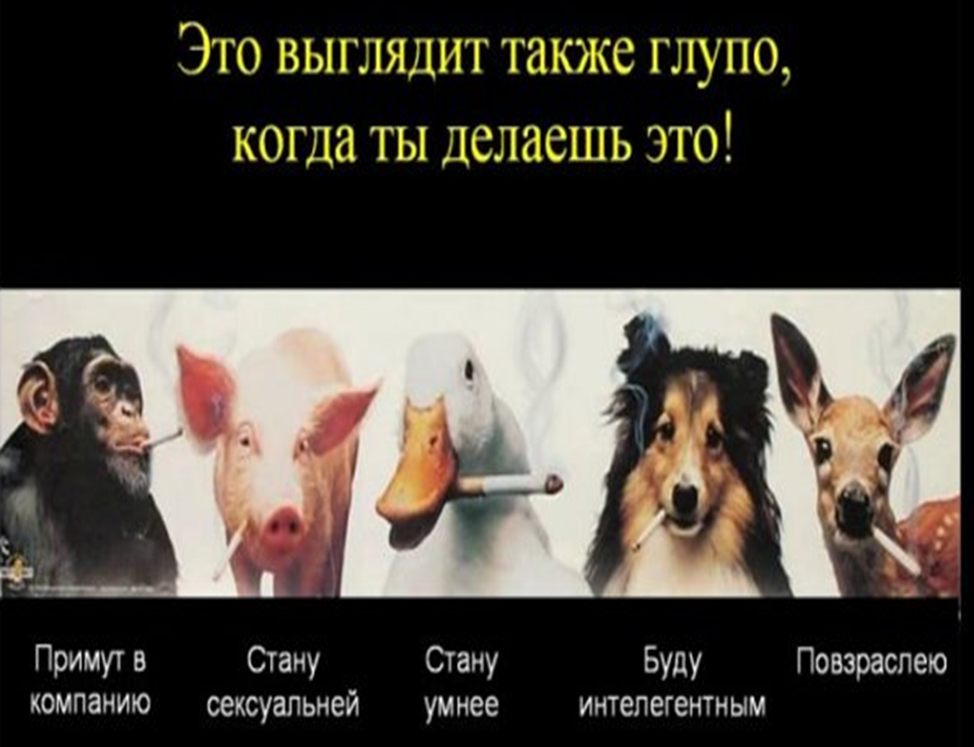 Приложение к практикумуРабочий листФамилия	Имя	АнкетаИнструкция: прочтите эти утверждения и укажите, согласны вы с ними или нет.1. Здоровый человек может выпить три кружки пива за один час без последующей потери самоконтроля или замедления реакции.2. Если родители  принимают алкогольные напитки, могут ли у них родиться абсолютно здоровые дети?3. Крепкие напитки (виски, ром, джин, водка и т.д.) являются более вредными для организма, чем другие алкогольные напитки (вино, пиво и т.д.).4. Алкоголь, никотин и наркотические вещества - это яд.5. Половина дорожных происшествий является результатом вождения в нетрезвом виде.6. Беременные женщины не должны пить, поскольку исследования показали, что алкоголь способен повредить еще не родившемуся ребенку и иногда может вызвать у него умственную отсталость.7. Энергетические напитки не влияют на здоровье.8. Наркомания излечима.9. Большинство алкоголиков - деградировавшие люди с низким уров-нем образования.10. Подросток может стать алкоголиком от пива.11. Прекратить курить, употреблять алкоголь и наркотики можно в любой момент.12. Лёгкие сигареты безвредны."Ассоциации".Инструкция: напишите  2-3 слова, которые приходят вам на ум, когда вы слышите - «сигареты», «алкоголь», « наркомания», «зависимость»Воспитательное занятие(Для воспитанников 10-12 лет)Тема: «Духовное богатство человека».Цели:  довести до сознания воспитанников, что любой нравственный поступок обогащает духовную жизнь человека; учить понимать и уважать окружающих людей, оказывать посильную помощь; развитие  мышление, памяти;  воспитание любознательности, стремления к лучшему.Материал. Карточки по числу детей «Моих 10 «Я».Ход занятия.Организационный  момент. Коррекционное упражнение «Моих 10 «Я».Задание: проанализировать и написать 10 своих качеств характера, расставить эти качества по степени их значения для вас.II. Основная часть.1.  Воспитатель: Сейчас вы написали 10 своих качеств характера. Как видите, вы тоже старались найти в себе положительные стороны, и совсем мало написали отрицательных черт. Это хорошо. Анализировать себя, своё поведение, свой день, свои планы необходимо всем людям. Это помогает в самовоспитании.2. Вопросно-ответная беседаСегодня у нас очень серьёзная тема. Мы поговорим о духовном богатстве человека. Для начала я прочитаю вам небольшой рассказ:«Однажды, в Москве, на литературном вечере, где собрались знаменитые писатели, поэты, певцы, после совещания, возник незапланированный концерт. Знаменитости читали стихи, пели, играли свои произведения просто так, для души. За одним из столиков сидел молодой учёный. На его груди сияла медаль, которую ему вручили сегодня вместе с премией. Он очень любил стихи и сам писал, ему очень хотелось почитать их и услышать отзывы, как их оценят. И вот такая возможность представилась. Он встал, снял медаль, положил её в карман и только потом пошёл на сцену читать стихи».-  Почему он так поступил?- Да, он не хотел, чтобы его встретили «по одёжке», т.е. как победителя, и хвалили, потому что он стал знаменит. Он хотел услышать оценку своих стихов по их достоинству.-  Какие качества характера проявил он?-  Почему снял медаль?- Всё правильно. Он проявил скромность, уважение к людям, достоинство, деликатность, ум, благородство, т.е. все положительные качества. Эти качества характера и являются духовным богатством человека.Только духовно богатый человек способен увидеть огорчение в глазах друга, тревогу в поведении взрослого, уловить усталость в интонации пожилого человека, проявить тактичность, доброту, внимание. Известный врач и просветитель Альберт Швейцер сказал замечательные слова: «В смысле духовном все мы живы тем, что другие дали нам в решительные часы жизни… Многими чертами характера, которые уже стали нашими собственными: нежностью, добротой, скромностью, правдивостью, верностью… Мы обязаны людям, которые продемонстрировали нам в действии эти добродетели…»-   О чём эти слова?-  Какое качество хотели бы вы иметь ещё? (кроме указанных в карточке 10 «Я»).Подведём итог. Ребята, на одном из занятий мы говорили о том, что человек начинает познавать самого себя через сравнение с другими людьми, через общение с ними. Духовное богатство – это тоже такое качество, которое человек проявляет по отношению к другим. Но он должен заботиться о том, чтобы много знать, много уметь, быть эрудированным, воспитанным, знать этикет, только тогда его духовное богатство не иссякнет.3. Коррекционная игра «Место справа от меня свободно».   Цель. Воспитание дружелюбия, доброты.  Задание: назвать имя воспитанника, которого хочешь иметь рядом с собой.4. Дискуссия.Послушайте отрывок из стихотворения Николая Заболоцкого:Не позволяй душе лениться!Чтоб в ступе воду не толочь,Душа обязана трудитьсяИ день, и ночь, и день и ночь…Чем больше человек понимает людей, тем больше он их любит.Вопросы:-  Приведите примеры из вашей личной жизни, когда вы или кто-то проявил духовное богатство.-  Как вы считаете, обязательно ли каждый человек должен заботиться о своём духовном богатстве?- С кем интереснее дружить, общаться: с духовно убогим, примитивным человеком или интересным, знающим, добрым, умным?-  Кого можно назвать интересным человеком?Вывод: вот об этом и говориться в стихотворении: человек должен заставлять свою душу трудиться, т.е. делать добро людям. Спешите делать добро – эта радость доступна всем. Проявляйте душевную щедрость ежедневно в больших и малых делах. III. Итог занятия. -   Существует такая народная мудрость: «Вещь потерял – ничего не потерял, здоровье потерял – много потерял, честь потерял – всё потерял».-  Что такое честь человека?-  Почему необходимо быть честным, благородным, духовно богатым?-  Может ли человек быть абсолютно доволен собой? (нет, нужно всегда стремиться стать ещё лучше)    Не нужно стесняться этого желания, гасить его в своей душе. Именно недовольство собой – основа для нравственного самосовершенствования, оно рождает желание делать добро, т.е. быть духовно богатым.Интегрированное воспитательное занятие(Для воспитанников 14-16 лет)Тема: «Доброта»Цели: формирование нравственных значений; развитие чувства товарищества, взаимопомощи; воспитание внимательности, доброты к людям, умения сочувствовать, стремления и умения помогать людям.Оборудование: басня И. А. Крылова «Пустынник и Медведь», бумага и цветные карандаши, стенд (место для рисунков).Ход занятияБеседа.Воспитатель: Природа наградила человека великими, блистательными добродетелями.Сегодня мы узнаем о том, что дороже всего в человеке. В каждом из нас есть маленькое солнце - доброта. Что такое доброта?На доске запись: «Доброта-это...».Воспитанники высказывают свое мнение по цепочке.Добрый человек - это тот, кто любит людей и помогает им.На доске запись: «Добрые дела красят человека».-  Как вы понимаете смысл этой пословицы?Никому не нравятся люди, совершающие плохие поступки. Хорошие поступки человека говорят о том, что он добрый человек. В жизни надо стремиться всегда и во всем быть полезным людям.Декламация стихотворения.Не стой в стороне равнодушно,Когда у кого-то беда.Рвануться на выручку нужно В любую минуту, всегда.И если когда-то кому-то Поможет твоя доброта,Улыбка твоя,Ты счастлив, что день Не напрасно был прожит,                           Что годы живешь ты не зря!На доске запись: «Доброта - стремление человека дать счастье всем людям»Декламация четверостишия.Понять и исполнить Желанье другого – Одно удовольствие,                            Честное слово!Добро, сделанное втайне, отплатится явно. Делать людям хорошее - хорошеть самому.Какие добрые поступки совершили вы?Выполнение проекта на тему «Хороший поступок».Воспитатель: Сейчас мы с вами организуем выставку рисунковна тему «Хороший поступок». Подумайте, что вы будете рисовать. (Воспитанники рисуют, затем работы вывешиваются на стенд.)А теперь каждый по очереди дайте пояснения к своему рисунку: «Мне все рисунки понравились, они соответствуют теме. Но мне хотелось бы выделить следующий рисунок...»Как вы понимаете слова: «В основе человеческого бытия, человеческого существования, человеческой жизни лежит доброта»?Согласитесь ли вы со мной, что жить достойно - значит жить по заповедям? Я думаю, уместно вспомнить заповеди Иисуса Христа (их десять). Вот некоторые из них, отвечающие сегодняшней теме:Возлюби ближнего как самого себя.Почитай отца и мать.Не убий.Не укради.Не лжесвидетельствуй (то есть говори правду).Не возжелай из ближнего своего (то есть не проси)...Вывод: итак, в основе человеческого бытия лежит доброта, доброе отношение друг другу.Декламация стихотворения.Говорят, что я горда.Что же - я отвечу: «Да».Перед низостью горда,Перед пошлостью горда Я всегда.Если подленькая месть Мне захочет в душу влезть,Если золотом увесят – Совесть заглушить хотят,Перед этим я горда.Отвечаю: «Никогда».Но с тобою, доброта,Я доверчиво проста,Тает гордость, словно снегв день погожий по весне...Как ищу я, как я жду Красоту и доброту!Воспитатель: Вот и мне хочется, чтобы вы пронесли по жизни эти лучшие качества: доброту, милосердие к людям, и тогда про вас скажут: этот человек обладает чувством собственного достоинства и уважает достоинство других.Диагностика нравственной мотивации.Воспитатель: Я прочитаю вам четыре вопроса. Вам нужно выбрать из данных на них ответов один.Если кто-то плачет, то я...а)	пытаюсь ему помочь;б)	думаю о том, что могло произойти;в)	не обращаю внимания;г)	буду смеяться над ним.Я с другом играю в бадминтон, к нам подходит мальчик лет шести-семи и говорит, что у него нет такой игры, а я скажу ему...а)	чтобы он не приставал;б)	что не могу ему помочь;в)	чтобы он попросил родителей купить ему такую игру;г)	что он может прийти с другом и поиграть.Если кто-то в компании расстроился из-за того, что проиграл в игру...а)	я не обращу внимания;б)	скажу, что он размазня;в)	объясню, что нет ничего страшного;г)	скажу, что надо лучше научиться этой игре.Мой знакомый на меня обиделся, а я...а)	подумаю о его чувствах и о том, что я могу сделать в этой ситуации;б)	обижусь в ответ;в)	докажу ему, что он не прав;г)	не обращу на его обиду внимания.Обработка результатов Ключ положительных ответов:1 - а); 2 - г); 3 - в); 4 - а).Далее воспитатель подсчитывает сумму положительных ответов, данных воспитанником4 балла - высокий уровень; 2, 3 балла - средний; 0, 1 балл - низкий уровень.Психологические игры (проводит психолог). «Ожившая картина»  Цель: помочь развить умение определять внутреннее состояние человека по его позе и мимике, а также совершить обратное – отображать состояние в позе и мимике.Для игры надо подобрать картинки или фотографии с изображениями людей в различных позах. Картинки надо перевернуть, чтобы игроки не видели на них изображенное. Участники игры (воспитанники) должны по очереди, не глядя, брать картинки и «оживать» изображенное.«Глухой телефон»     Цель: научить детей пониманию невербального языка общения.Из числа участников выбирается ведущий. Все игроки сидят с закрытыми глазами. Ведущий касается руки одного из участников (тот в ответ открывает глаза) и передает ему какое-нибудь понятие или сообщение с помощью мимики и жестов (использовать слова категорически запрещается). Затем этот игрок передает жестами это сообщение второму участнику, второй - третьему и т. д. Последний игрок объясняет переданное ему понятие. «Умей быть требовательным к себе и доброжелательным к товарищам»Воспитатель:  Как вы понимаете высказывание: «Умей быть требовательным к себе и доброжелательным к товарищам»?У каждого из вас есть листочек. Подпишите его своей фамилией для меня и шифром - для товарищей. Далее на одной стороне этого листка укажите свои плохие качества. Переверните листки и на этой стороне напишите как можно больше фамилий воспитанников и рядом с каждой фамилией - что-нибудь хорошее о человеке. Только одно требование: все написанное должно быть правдой. (Через пятъ-шестъ минут воспитатель собирает листки.) Сейчас вы узнаете о том, кто сумел быть к себе требовательным и правдиво назвал свои недостатки.  Воспитатель просматривает листки с той стороны, где записаны плохие качества, дает оценку работе каждого, называя его шифр (все оценки должны быть тактичными, но справедливыми). А теперь вы узнаете о себе самое хорошее... (педагог переворачивает листки и зачитывает вслух все хорошее, что ребята написали друг о друге, без указания шифра.) Подводя итог нашей игре, можно сказать, что важно уметь по-товарищески, уважительно относиться друг к другу. Полезно видеть плохое в себе и хорошее в товарищах, а не наоборот.Инсценировка басни И. А. Крылова «Пустынник и Медведь» и последующее её обсуждение.Беседа: - Хотел ли Медведь помочь?- Что сделал Медведь на самом деле вместо помощи?-  Почему автор басни написал: «Услужливый дурак опаснее врага»?Воспитатель: Из всего вами сказанного можно сделать вывод: недостаточно хотеть помочь, нужно помогать обдуманно, разумно, иначе не поможешь, а навредишь.- А что же нужно сделать, чтобы помощь была настоящей, умной?- Давайте разберем такой пример: ваш товарищ сидит грустный. Как ему помочь? Подойти и рассказать анекдот? А если у него настоящее горе? Тогда вы не насмешите, а сделаете еще хуже своим непониманием. Грустным можно быть по разным причинам. Что же делать? Вы должны, прежде всего, узнать, что с человеком. Ну а что делать дальше?Первые пришедшие в голову слова или поступки не всегда могут по-настоящему помочь, сделать лучше другому. Недостаточно выяснить, что с человеком, надо глубоко посочувствовать ему, то есть поставить себя на его место, почувствовать то же, что чувствует он, затем хорошенько подумать, что поможет человеку в этой ситуации, при таком состоянии.Давайте посмотрим, как вы поступите в такой ситуации: представьте, что одноклассник потерял в школьной раздевалке свою одежду; Мне нужен человек, который будет играть эту роль. А все остальные станут его утешать и поддерживать.Идет разыгрывание ситуации.Подведение итогов.Воспитатель: Как же правильно, разумно помочь другому человеку? Человек должен стремиться стать добрым, отзывчивым, вежливым. Этому нужно учиться. Не забывайте, что ничего не делается само собой, без усилий и воли, без жертв и труда.Вежливость, честность, доброта радуют людей, делают стойкими и жизнерадостными.Тренинг  «Хочу, и стану, хочу,  и буду»Возрастной диапазон: 14 – 15 лет                                                    Педагог-психологЦель: формировать у участников видение своего будущего, перспективу, формировать активную позицию в решении вопросов социальной адаптации. Развитие навыков постановки жизненных целей и самоопределения в их достиженииЗадачи: формировать навык осознанного планирования целей, развивать ответственность и самостоятельность.Словарь:Цель – осознанный образ предвосхищаемого результата, на достижение которого направлено действие человека (Я понимаю, что я хочу и как я это получу).1. Ритуал начала занятий.2. Упражнение «Я великий мастер».Цель:	актуализация представлений о своих сильных сторонах.Ведущему: Каждый участник по желанию выходит в центр круга и объявляет о своих умениях: «Я - великий мастер делать ...» Можно заявлять о любых своих способностях: готовить какое-то блюдо, играть на гитаре, рисовать. Задача выступающего - убедить остальных в том, что он делает что-то лучше других. Ведущий может спросить: «Может, кто-то умеет это делать лучше?» Если таких участников не находится и группа соглашается с утверждением, то выступающий признается «Великим мастером» и награждается овациями.Обсуждение: Трудно ли было хвалить себя и почему? В каких ситуациях нужно говорить о своих достоинствах?Ведущему:	В группе могут оказаться ребята, которых для ведущих уже столько ругали, что в результате их самооценка оказалась существенно занижена, и они не могут найти в себе ничего положительного. Им необходимо помочь, так как на середину круга должен выйти каждый. Это требование является обязательным для выполнения.3. Упражнение «Хочу, могу, умею».Цель: Развитие навыков самоопределения,Ведущий: «Многие люди, ставя перед собой какие-то цели, переоценивают или недооценивают свои способности. Это мешает им идти к намеченному, приносит множество разочарований. Сейчас мы с вами попробуем потренироваться в постановке простейших целей и определять свои способности к их достижению. (Подросткам раздаются бланки для заполнения.)В колонке "Хочу" нужно написать свое желание, при этом не стоит ставить глобальные цели, ведь это только тренировка. Рядом в колонке "Могу" напишите свое личное мнение по поводу того, возможно ли достижение намеченного. Здесь же отметьте, насколько осуществимо задуманное, в процентах или одним из трех вариантов: "уверен", "несколько не уверен", "не уверен". В колонке "Умею" напишите свои качества, которые необходимы для достижения поставленной цели и которые у вас уже есть».Обсуждение: Какую колонку было заполнить легче всего, а какую наиболее трудно? Почему?4. Упражнение «Моя волшебная Земля».Инструкция.Ведущий: Представьте, что в центре круга находится голубой шар нашей родной планеты Земля. Он медленно вращается. На планете сейчас нет людей и нет объектов (домов, городов, заводов), которые построили люди. Есть только природа: леса, поля, реки, различные животные, птицы и т.п. Это может быть настоящее время, будущее или прошлое (как себе представите).Кем бы вы хотели быть на этой Земле? Выберите себе образ. Это может быть абсолютно любой природный объект как живой, так и неживой природы; как из настоящего, так из прошлого или будущего – любой зверь, птица, гора, цветок, т.д.Комментарий. После этого ведущий задает вопросы: «Кто вы и какой образ выбрали?»; «Расскажите свою историю, как вы возникли и как существуете?»;
«В чем ваша сила и польза?»; «Если на Земле появятся люди, построят города, дороги, что станет с вами?». Деятельность осуществляется в форме игры-идентификации. участники образуют круг, ведущий в линии круга.5. Упражнение «Тропинка к мечте».Цель: Развитие навыков реализации планов.Ведущему: 	Подросткам предлагается выбрать любую свою мечту, можно взять ее из колонки «Хочу». Далее нужно представить свою мечту в виде какого- либо объекта.Каждый должен нарисовать на листе тропинку, в начале которой находится он, а в конце его «мечта». На этой тропинке могут оказаться преграды и ухабы - те препятствия, которые могут встретиться на пути достижения поставленной цели. Эти препятствия нужно преодолеть. Тропинка может оказаться и без «ям» - значит, к цели будет двигаться легко.Обсуждение: Трудно ли было увидеть «тропинку» и «препятствия»? Если были затруднения, то почему? Может быть, мы иногда бываем несколько самонадеянны, и нам кажется все легким? Нужно ли уметь видеть препятствия?6. Упражнение «Мои ресурсы».Цель:	Развитие способностей находить ресурсы для достижения поставленной цели.Ведущему: Подросткам предлагается подумать, что и кто им может помочь в достижении той мечты, которую они обозначили в предыдущем упражнении. Чем они уже обладают для исполнения намеченного? Можно изобразить свои качества в виде символов — это Личные ресурсы.Обсуждение: Можно ли привлекать к достижению поставленных целей других людей? Или все же нужно надеяться только на себя?Ведущему:  В ходе обсуждения участники должны прийти к мысли, что другие люди — это внешние ресурсы, помощь в исполнении задуманного, но главными ресурсами в достижении цели обладает человек, которому она принадлежит.7. Опросник «Держу ли я удар» (Кэнфилд Д., Сикконэ Ф.).Цель: Формирование адекватной самооценки возможностей в достижении поставленных целей.Ведущий: «Одни люди играючи решают самые сложные проблемы, стойко переносят удары судьбы. Других может "положить на лопатки" незначительная мелочь. Сейчас мы попробуем определить вашу устойчивость. Это очень необходимое качество для достижения поставленных целей, и если оно недостаточно развито, то стоит поработать над собой».Ведущий зачитывает утверждения, подростки отмечают у себя количество баллов, соответствующих выбранному ответу.1.	Рассказываете ли вы о своих проблемах и не приятностях:а) нет, это бы мне не помогло — 3 балла;б) конечно, если есть подходящий собеседник — 1 балл;в) не всегда, иной раз мне и самому тяжело думать о них — 2 балла.2.	Насколько сильно вы переживаете страдания:а) всегда очень тяжело — 4 балла;б) это зависит от обстоятельств — 0 баллов;в) стараюсь терпеть, не сомневаюсь, что любой неприятности рано или поздно приходит конец — 2 балла.3.	Что вы делаете, если вас что-то глубоко ранит:а) разрешаю себе радость, которую долго не мог позволить — 0 баллов;б) иду к хорошим друзьям — 2 балла;в) сижу дома и жалею себя — 4 балла.4.	Когда близкий человек вас обижает:а) прячусь в свою раковину — 3 балла;б) требую объяснений н- 0 баллов;в) рассказываю об этом каждому, кто готов слушать — 2 балла.5.	В минуты счастья:а) не думаю о перенесенном несчастье — 1 балл;б) боюсь, что эта минута быстро пройдет — 3 балла;в) не забываю о том, что в жизни есть и много неприятностей — 5 баллов.6.	Что вы думаете о психиатрах:а) я не хотел бы стать их пациентом — 4 балла;б) многим людям они могли бы помочь —2 балл а;в) человек и сам во многом может помочь себе — 3 балла.7.	По вашему мнению, судьба:а) преследует меня — 5 баллов;б) несправедлива ко мне — 2 балла;в) благосклонна ко мне — 1 балл.8.	О чем вы думаете после ссоры с близким человеком, когда ваш гнев проходит:а) о том приятном, что у нас было в прошлом—1 балл;б) мечтаю о тайном мщении — 2 балла;в) думаю о том, сколько я от него уже вытерпел — 3 балла.Подсчитывается суммарное количество набранных баллов. Участникам предлагается интерпретация полученных результатов.6-15 баллов. Вы легко миритесь с неприятностями, даже бедами, поскольку умеете верно их оценить. Крайне важно и то, что вы не слишком любите жалеть себя. Ваше душевное равновесие достойно восхищения.16-26 баллов. Бывает, что вы проклинаете судьбу. И все же у вас есть прекрасная отдушина: возможность выплеснуть свои проблемы на других. После этого вам становится сразу легче. При этом вам, конечно, важно, чтобы вас внимательно слушали и сопереживали вашим проблемам и неприятностям. Вам необходимо задуматься: не стоит ли больше владеть собой, а не пользоваться постоянно лишь таким способом решения своих проблем?27-31 баллов. Вы еще не научились правильно расправляться со своими бедами. Быть может, поэтому они вас так терзают. Вы предпочитаете закрыться в себе, жалеть себя. Но может быть, стоит использовать и иной способ? Мобилизуйте свою энергию! В вас достаточно доброго, хорошего начала, которое поможет вам с успехом решить все ваши проблемы и неприятные ситуации.Ведущему:  Согласны ли вы с результатами опроса? Что для себя полезного вы почерпнули?8. Рефлексия Подростки делятся своими впечатлениями о занятии.- Что нового вы узнали на занятии?- Что вам понравилось?- Что вам не понравилось?- Что на занятии запомнилось больше всего?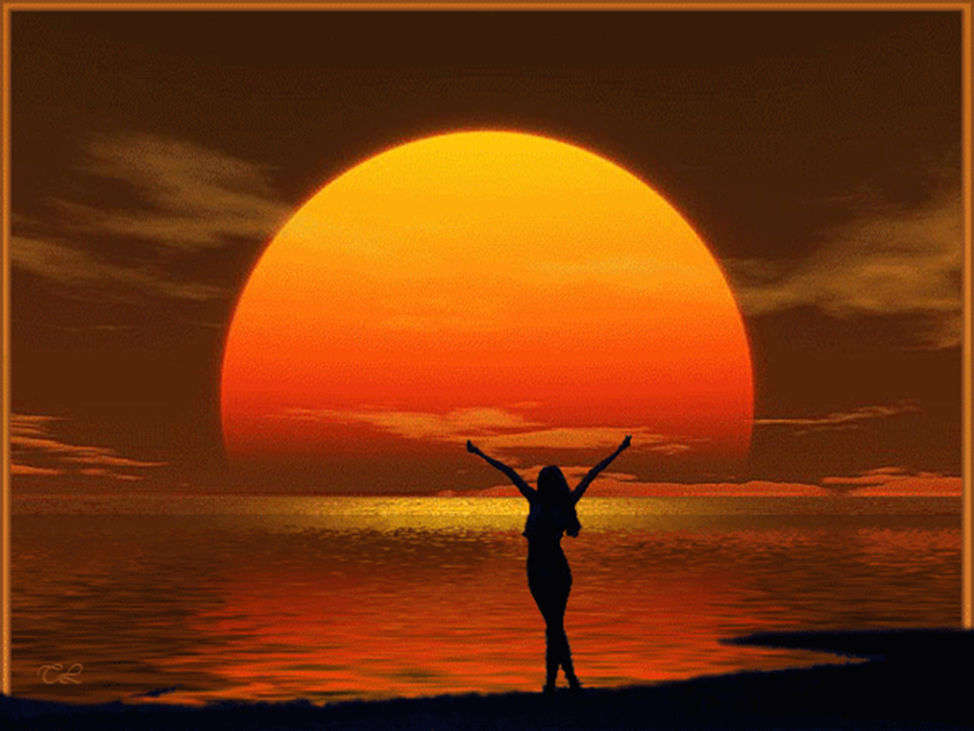 Помните! Если вы стоите спиной к солнцу, вы видите только свою тень, если вы повернетесь лицом к солнцу, то можете увидеть свое будущее!Воспитательное занятие с элементами тренингаВозрастной диапазон: 14-16 лет                                                                                Воспитатель: Арсеньева В.И.Тема занятия: «КОНФЛИКТЫ И КАК ИМ ПРОТИВОСТОЯТЬ»Цель: Формирование конфликтной компетентности учащихся, воспитание толерантности.Задачи:- познакомить детей с понятиями «конфликт» и «конфликтная ситуация»;- дать представление о роли конфликтов в отношениях между людьми;- познакомить со способами предупреждения конфликтов;           - способствовать формированию у воспитанников позитивного отношения к людям, желания овладеть навыками общения и социального взаимодействия.Форма работы: занятие с элементами тренинга. Материалы и оборудование: мультимедийное оборудование, презентация, раздаточный материал (карточки, памятки, тестовые задания, бумага для творчества).Ход занятияI. Организационный момент. 1. Упражнение «Шкала настроения». Задание: На карточках каждый рисует свое настроение на данный момент, например: в виде тучи, солнца и т. д.  Затем карточки собираются, перемешиваются и воспитатель, доставая по одной, выясняет, почему может быть такое настроение.II. Основная часть. (Слайд 1).1.Объявление темы занятия, постановка задач. Лексическая работа.Воспитатель:     - Сегодня на нашем занятии мы познакомимся с понятием «конфликт», типами конфликтов, их возможными причинами, проанализируем способы выхода из конфликтных ситуаций, поучимся избегать и преодолевать конфликты, определим свой уровень конфликтности.      - Вы когда-нибудь ссорились? Если нет, то вы не просто счастливый, а уникальный человек. Если же вам приходилось переживать ссоры, то вы, конечно, помните, как это было неприятно, какое беспокойство доставляет ссора. В психологии ссору называют конфликтом. Слово «конфликт» происходит из латинского языка и обозначает «столкновение».      - Итак, конфликт – это столкновение отдельных людей или социальных групп, выражающих различные цели, интересы и взгляды.  (Слайд 2).Практически нет ни одной сферы жизни, где не могла бы возникнуть конфликтная ситуация. Различны причины, предметы конфликтов и намерения людей, идущих на конфликт.       - Для возникновения конфликта необходима конфликтная ситуация. Конфликтная ситуация – это наличие противоречивых позиций, разногласий сторон по какому-либо поводу.  (Слайд 3).Но далеко не каждая конфликтная ситуация ведет к конфликту. Должен быть инцидент. Инцидент – это стечение обстоятельств, являющихся поводом для начала непосредственного столкновения сторон.   (Слайд 4).Модель конфликта выглядит так: конфликтная ситуация – инцидент – конфликтное взаимодействие – разрешение конфликта.   (Слайд 5).Виды конфликтов разнообразны, выделяют: (Слайд 6)Внутриличностный, где участниками конфликта выступают не люди, а различные психологические факторы внутреннего мира личности, часто кажущиеся или являющиеся несовместимыми: потребности, мотивы, ценности, чувства. Это так называемое умение «жить в ладу с самим собой».Межличностный конфликт - это самый распространённый тип конфликта, представлен двумя сторонами. Чаще всего - это борьба за ограниченные ресурсы: материальные средства, производственные площади, время использования оборудования, рабочую силу и т.д. Каждый считает, что в ресурсах нуждается именно он, а не другой.Межгрупповой конфликт. Участниками являются различные группы, между которыми могут возникать конфликты. Например, между руководством и исполнителями.Между личностью и группой. Группа устанавливает свои нормы поведения и общения. Каждый член такой группы должен их соблюдать. Отступление от принятых норм группа рассматривает как негативное явление, возникает конфликт между личностью и группой.Социальный конфликт - это ситуация, когда стороны (субъекты) взаимодействия преследуют какие - то свои цели, которые противоречат или взаимно исключают друг друга.Функции конфликта:  позитивные и негативные.  (Слайд 7). К позитивным функциям относятся: (Слайд 8)познание друг друга,развитие личности,ослабление психического напряжения,повышение авторитета.К негативным - (Слайд 9)снижение качества деятельности,депрессия, угроза здоровью,ощущение насилия, давления,социальная пассивность. Воспитатель:         - В чем же вред конфликтов? (- Во-первых, от конфликтов страдает достоинство человека. Во-вторых, на каждую минуту конфликта приходится двадцать минут последующих переживаний, когда и работа не ладится, и вообще, все валится из рук.)        -  В-третьих, страдает физическое здоровье – поражаются нервы, сердце, сосуды. Поэтому нужно обязательно научиться предотвращать такие конфликты. Прежде всего, ни в коем случае нельзя употреблять запрещенные приемы – это фразы типа: «Да брось ты!», «Что ты понимаешь?», «Ты же вроде умный человек, а говоришь чепуху». Наоборот, просто волшебное действие производят слова: «Мне кажется», «Может быть, я ошибаюсь», «Может быть, ты со мной согласишься» и т.п. Правильное поведение при конфликте сохранит ваше здоровье, сделает спокойнее и счастливее не только вас, но и других.2. Работа с тестом «Оценка собственного поведения в конфликтной ситуации».  (Слайд 10).Воспитатель:      - Ребята, постарайтесь искренне ответить на вопрос: «Как вы обычно ведете себя в конфликтной ситуации или споре?» Если вам свойственно то или иное поведение, поставьте соответствующее количество баллов после каждого номера ответа: Часто – 3 От случая к случаю – 2 Редко – 1      - Ответы: 
1.Угрожаю или дерусь. 
2.Стараюсь принять точку зрения противника, считаюсь с ней как со своей. 
3. Ищу компромиссы. 
4. Допускаю, что не прав, даже если не могу поверить в это окончательно. 
5. Избегаю противника. 
6. Желаю, во что бы то ни стало, добиться своих целей. 
7. Пытаюсь выяснить, с чем я согласен, а с чем - категорически нет. 
8. Иду на компромисс. 
9.Сдаюсь. 
10. Меняю тему… 
11. Настойчиво повторяю одну мысль, пока не добьюсь своего. 
12. Пытаюсь найти исток конфликта, понять, с чего все началось. 
13. Немножко уступлю и подтолкну тем самым к уступкам другую сторону. 
14. Предлагаю мир. 15. Пытаюсь обратить все в шутку. Обработка результатов теста:       - Подсчитайте количество балов под номерами 1,6,11 -  это тип поведения «А» и т. д. Тип «А»-1,6,11 тип «Б»- 2,7,12 тип «В»- 3,8,13 тип «Г»- 4,9,14 тип «Д»- 5,10,15       - Если вы набрали больше всего баллов под буквами: «А»- это «жесткий» тип решения конфликтов и споров. Вы до последнего стоите на своем, защищая свою позицию. Во что бы то ни стало, стремитесь выиграть. Это тип человека, который всегда прав. «Б»- это «демократичный» стиль. Вы придерживаетесь мнения, что всегда можно договориться. Во время спора вы пытаетесь предложить альтернативу, ищите решения, которые удовлетворяли бы обе стороны. «В»- «компромиссный» стиль. С самого начала вы согласны на компромисс. «Г»- «мягкий» стиль. Своего противника вы «уничтожаете» добротой. С готовностью вы встаете на точку зрения противника, отказываясь от своей. «Д»- «уходящий» стиль. Ваше кредо - «вовремя уйти». Вы стараетесь не обострять ситуацию, не доводить конфликт до открытого столкновения. (Воспитанницы выполняют тест, подсчитывают результаты и определяют свою манеру реагирования на конфликтную ситуацию). 3. Советы психолога «Помоги себе сам».Педагог-психолог:          - А вы хотите узнать, как бороться с собственной агрессией, как не дать ей победить вас? Несколько способов выплескивания гнева:         - Когда вам плохо, когда гнев пытается вырваться наружу, как необузданное чудовище, не надо держать его внутри, надо уметь разумно его выплескивать: 
        - Лист гнева (исчертите лист, изорвите его, скомкайте, с силой метните в урну).        - Бить подушку, боксерскую грушу, мяч на улице.        - Метание мяча в цель. А теперь предложите свои способы борьбы с гневом и агрессией.        - (Предложения детей).Воспитатель:     - Основные фазы конфликта (слайд 11):Начальная фазаФаза подъемаПик конфликтаФаза спада   - Вероятность прекращения конфликта на разных фазах (слайд 12):    - Разрешение конфликта (слайд 13) может быть конструктивным, а может быть – деструктивным.Конструктивное разрешение включает в себя (слайд 14):юморуступкикомпромисссотрудничествоДеструктивное разрешение конфликтов:угрозы, насилие,грубость, унижение,разрыв отношений,уход от решения проблемы.Педагог-психолог:         - Чтобы не допустить возникновение конфликта необходимо знать правила бесконфликтного общения (слайды 15, 16):Не употребляйте конфликтогены: это слова, действия (или бездействие), которые могут привести к конфликту.Не отвечайте конфликтогеном на конфликтоген.Проявляйте эмпатию (эмоциональную восприимчивость) к собеседнику.- Делайте как можно больше благожелательных посылов.Если всё же конфликт назрел, существуют эффективные способы его разрешения (слайд 17):Нельзя откладывать решение назревшего конфликта.Если конфликт неизбежен, сами выступайте его инициатором.Стремитесь искренне и серьёзно понять точку зрения другого.Свою ошибку, неверный шаг признавайте быстро, опережайте возможную критику.Удерживайте за собой инициативу, диктуя эмоции, в первую очередь - спокойствие.Воспитатель:      - Таким образом, решение конфликтов не в примирении позиций, а в прояснении интересов, которые позволяют перебирать варианты разрешения ситуации.4. Саморефлексия «Мои возможности». Воспитатель:      - Перейдем к практическому заданию «Мои возможности» (слайд 18): На листе бумаги нарисуйте собственную ладонь.В центре ладони напишите самую главную причину, которая мешает вам конструктивно вести себя в конфликтных ситуациях.В контуре каждого из пальцев напишите то, новое, что вы узнали и что, может вам пригодиться для решения возможных конфликтов.Воспитанники в течение 5 минут выполняют предложенное задание. После этого желающие озвучивают свои ответы.III. Рефлексия.1. Воспитатель:    - Выскажите, пожалуйста, своё мнение о занятии:Что нового Вы узнали о конфликте?Что Вас заинтересовало больше всего?Что оказалось для Вас сложным?Что больше всего понравилось?Есть ли вопросы, оставшиеся без ответа?Общее мнение о занятии?    - Спасибо Вам за внимание, желаю всем удачи! (слайд 19).2. В конце занятия воспитанницы получают памятки «Как решать конфликты».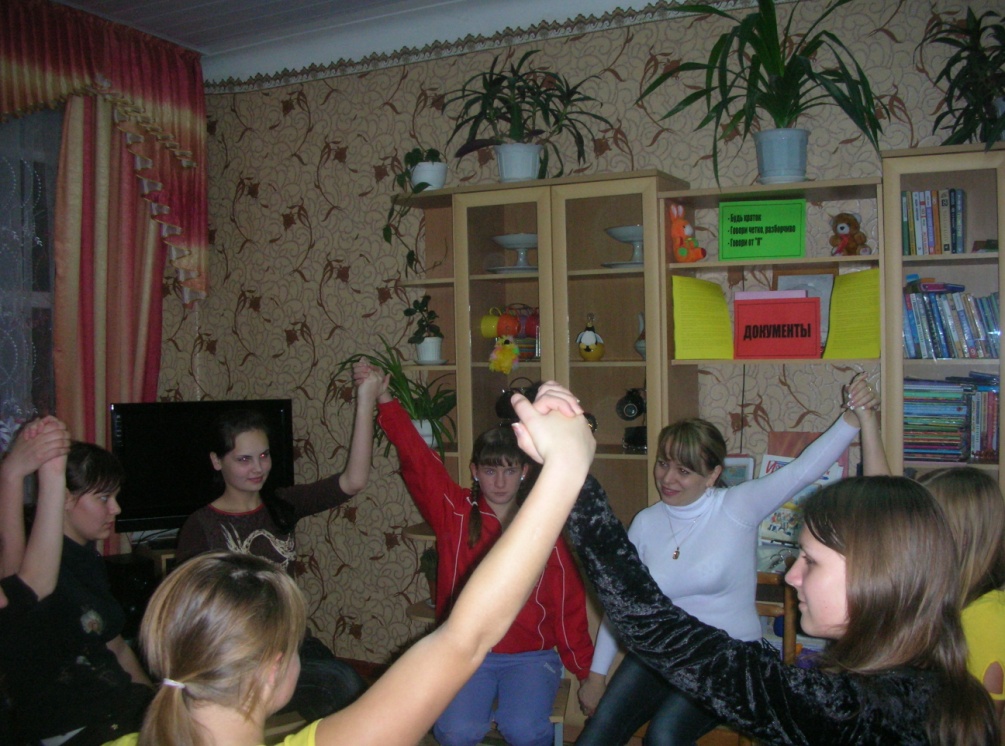 Тест «Оценка собственного поведения в конфликтной ситуации»Ребята! Постарайтесь искренне ответить на вопрос: «Как вы обычно ведете себя в конфликтной ситуации или споре?». Если вам свойственно то или иное поведение, поставьте соответствующее количество баллов после каждого номера ответа.Часто- 3 баллаОт случая к случаю- 2Редко- 1Ответы:1.Угрожаю или дерусь.2.Стараюсь принять точку зрения  противника, считаюсь с ней как со своей.3. Ищу компромиссы.4. Допускаю, что не прав, даже если не могу поверить в это окончательно.5. Избегаю противника.6. Желаю, во что бы то ни стало добиться своих целей.7. Пытаюсь выяснить, с чем я согласен, а с чем - категорически нет.8. Иду на компромисс.9.Сдаюсь.10. Меняю тему…11. Настойчиво повторяю одну мысль, пока не добьюсь своего.12. Пытаюсь найти исток конфликта, понять, с чего все началось.13. Немножко уступлю и подтолкну тем самым к уступкам другую сторону.14. Предлагаю мир.15. Пытаюсь обратить все в шутку.Обработка результатов теста.Подсчитайте количество балов под номерами 1,6,1 это тип поведения «А» и т. д.Тип «А»-1,6,11тип «Б»- 2,7,12тип «В»- 3,8,13тип «Г»- 4,9,14тип «Д»- 5,10,15Если вы набрали больше всего баллов под буквами:«А»- это «жесткий» тип решения конфликтов и споров. Вы до последнего стоите на своем, защищая свою позицию. Во что бы то ни стало стремитесь выиграть. Это тип человека, который всегда прав.«Б»- это «демократичный» стиль. Вы придерживаетесь мнения, что всегда можно договориться. Во время спора вы пытаетесь предложить альтернативу, ищите решения, которые  удовлетворяли бы обе стороны.«В»- «компромиссный» стиль. С самого начала вы согласны   на компромисс.«Г»- «мягкий» стиль. Своего противника вы «уничтожаете» добротой. С готовностью вы встаете на точку зрения противника, отказываясь от своей.«Д»- «уходящий» стиль. Ваше кредо- «вовремя уйти». Вы стараетесь не  обострять ситуацию, не доводить конфликт до открытого столкновения.АНКЕТА«Подросток и преступление»Чего вы больше всего боитесь в жизни:а) стать жертвой преступления;б) встать на путь преступления;в) не получить образование;г) не найти своё призвание;д) пристраститься к курению, алкоголю или наркотикам;е) потерять доверие друзей;ё) войны.2. Где вы можете стать жертвой насилия?             а) в школе;             б) на улице;             в) в детском доме.         3. Если с вами что-то случится, кто придет на помощь?	а) полиция;              б) педагоги;              в) друзья.4. Что нужно сделать, чтобы подростки не встали на путь преступления? а) изменить политику страны в отношении молодежи;б) ужесточить спрос с родителей (или лиц их заменяющих);в) ужесточить наказание подростков;г) улучшить их досуг;д) трудоустроить;е) оказать помощь подросткам «группы риска» силами их товарищей – «рука друга».  САМОАНАЛИЗ старшеклассника ГКОУ детский дом для детей-сирот пгт. Ахтырского Краснодарского краяДата самоанализа ________________________________________________Фамилия, имя, отчество _________________________________________________________________________________________________________Дата рождения _________________________________________________Класс _______________________________________________________Состояние здоровья ___________________________________________В каком учебном заведении собираешься продолжить обучение _________________________________________________________________________________________________________________________________По какой профессии желаешь обучаться _______________________________________________________________________________________Успеваемость _________________________________________________Отношение к учебе ____________________________________________  Отношение к выполнению домашних заданий __________________________________________________________________________________Способен ли выполнить домашние задания самостоятельно ___________ Пропуски уроков без уважительной причины____________________________________________________________________________________Какими предметами в школе интересуешься ___________________________________________________________________________________ В каких кружках, секциях занимаешься ________________________________________________________________________________________Любишь ли читать ____________________________________________Чем занимаешься в свободное время ______________________________________________________________________________________________________________________________________________________Особенности характера __________________________________________________________________________________________________________________________________________________________________Особенности поведения в школе, детском доме, общественных местах __________________________________________________________________________________________________________________________________________________________________________________________________________________________________________________________Особенности взаимоотношения со сверстниками. Как относишься к ребятам, как относятся к тебе другие дети ___________________________________________________________________________________________________________________________________________________________________________________________________________________________________________________________________________________________Особенности взаимоотношения с взрослыми (со знакомыми, посторонними, учителями, воспитателями) ______________________________________________________________________________________________________________________________________________________________________________________________________________________________Как реагируешь на критику и замечания сверстников ______________________________________________________________________________Как реагируешь на критику и замечания взрослых _______________________________________________________________________________Как развиты навыки самообслуживания _________________________________________________________________________________________________________________________________________________________________________________________________________________________Отношение к трудовым поручениям ___________________________________________________________________________________________________________________________________________________________________________________________________________________________Какое участие принимаешь в жизни детского дома, школы, группы ____________________________________________________________________________________________________________________________________________________________________________________________________________________________________________________________________Отношение к правилам и распорядку детского дома ______________________________________________________________________________Склонность к правонарушениям ___________________________________Отношение:к табакокурению _____________________________________________алкоголю _____________________________________________________наркотикам __________________________________________________Имеешь ли дурные привычки, наклонности (какие) ______________________________________________________________________________________________________________________________________________________________________________________________________________Развиты ли:самоконтроль ____________________________________________________________________________________________________________ответственность___________________________________________________________________________________________________________Какую пользу можешь принести учебному заведению? ________________________________________________________________________________________________________________________________________________________________________________________________________________Роспись, фамилия ____________________________ЭтапСодержание Время Оборудование Организационный моментРитуал приветствияВводная частьРазминка. Упражнение – эмоциональный разогрев. Объявление темы и задач занятия5 минОсновная частьГрупповое упражнение «Ситуации»Упражнение «Должен или выбираю»Профориентационная игра «Портрет профессионала»Игровое упражнение «День из жизни…»Упражнение «Чемодан в дорогу»Упражнение с элементами медитации  «Встреча с самим собой»Упражнение «Коллаж» (Мой день через десять лет)50 минАвторучкиКарточки с ситуациями (6-8 штук); Листы бумаги с таблицамиКарточки с наименованиями профессийКарточки в форме чемоданаЛисты А-3, иллюстрированные журналы, цветная бумага, ножницы, клей, фломастерыЗаключительная частьЗавершение занятияРефлексия. 5 минОрганизационный моментРитуал прощанияЯ долженЯ хочуЯ должен ходить в школуЯ хочу учиться в школе, для того чтобы получить знания, которые мне пригодятся в жизниЯ должен вечером прийти на тусовку со сверстникамиЯ хочу вечером пообщаться со своими друзьями-сверстникамиЯ должен убирать в комнате Я должен учить урокиЯ должен подчиняться правилам для воспитанниковПраваЖить и воспитываться в семьеПолучить паспорт гражданина РФРаботать в свободное от учебы времяПраво на охрану здоровьяОбязанностиСлушаться родителей и лиц, их заменяющих.Получить основное общее образование (9 классов)Соблюдать Устав школы, Правила внутреннего распорядка учебного заведения.Соблюдать правила поведения, установленные в   образовательных учреждениях, дома и в общественных местах.ПонятиеАссоциацииКУРЕНИЕКУРЕНИЕКУРЕНИЕКУРЕНИЕАЛКОГОЛЬАЛКОГОЛЬАЛКОГОЛЬАЛКОГОЛЬНАРКОМАНИЯНАРКОМАНИЯНАРКОМАНИЯНАРКОМАНИЯЗАВИСИМОСТЬЗАВИСИМОСТЬЗАВИСИМОСТЬЗАВИСИМОСТЬЭтапСодержаниеВремяОборудованиеРитуал началаВводная частьУпражнение «Я великий мастер»10 минОсновная частьУпражнение  «Хочу, могу, умею»Упражнение «Моя волшебная земля»Упражнение «Тропинка к мечте»Упражнение «Мои ресурсы»Задание «Держу ли я удар»15 мин10 мин10 мин10 мин15 минБланки «Хочу-могу-умею»Опросник «Держу ли я удар»Заключительная частьПодведение итогов участникамиПодведение итогов ведущим5 минРитуал завершенияХочуМогуУмеюФаза конфликтаЭтап конфликтаВозможность разрешения конфликтаНачальная фазаВозникновение и развитие конфликтной ситуации; осознание конфликтной ситуации92%Фаза подъемаНачало открытого конфликтного взаимодействия46%Пик конфликтаРазвитие открытого конфликтаМенее 5%Фаза спадаОколо 20%